Appendix AAbbreviationsAFM – Atomic Force MicroscopyATR – Attenuated Total ReflectanceBET – Brunauer, Emmett and Teller AnalysisCD – Circular DichroismCV – Cyclic VoltammetryDLS – Dynamic Light ScatteringDRS – Differential Reflectance SpectroscopyDSC – Differential Scanning CalorimetryEDS/EDX/EDAX – Energy-Dispersive X-Ray SpectroscopyEELS – Electron Energy Loss SpectroscopyESI-MS – Electrospray Ionisation Mass SpectroscopyFESEM – Field Emission Scanning Electron MicroscopyFTIR – Fourier-Transform Infrared SpectroscopyGC-MS – Gas Chromatography-Mass SpectrometryHRSEM – High Resolution Scanning Electron MicroscopyHRTEM – High Resolution Transmission Electron MicroscopyICP-OES – Inductively Coupled Plasma-Optical Emission SpectrometryNAA – Neutron Activation AnalysisNP – NanoparticleNTA – Nanoparticle Tracking AnalysisPL – Photoluminescence SAED – Selected Area Electron DiffractionSEM – Scanning Electron MicroscopyTEM – Transmission Electron MicroscopyTGA – Thermogravimetric AnalysisUV-vis – Ultra Violet-visible spectroscopyVSM – Vibrating-Sample MagnetometerXPS – X-Ray Photoelectron SpectroscopyXRD – X-Ray Powder DiffractionTable S1: The Subclasses of Terpenoids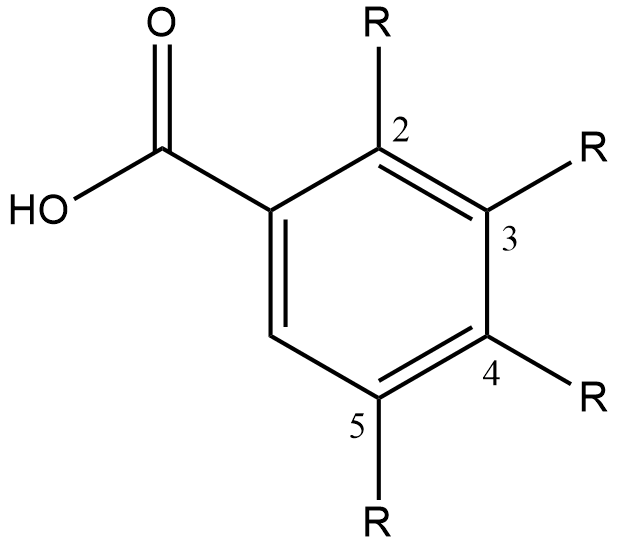 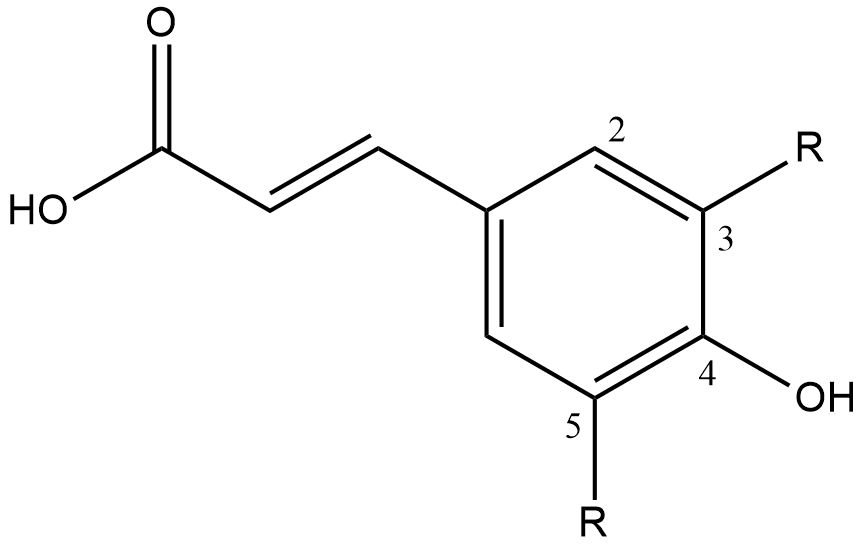 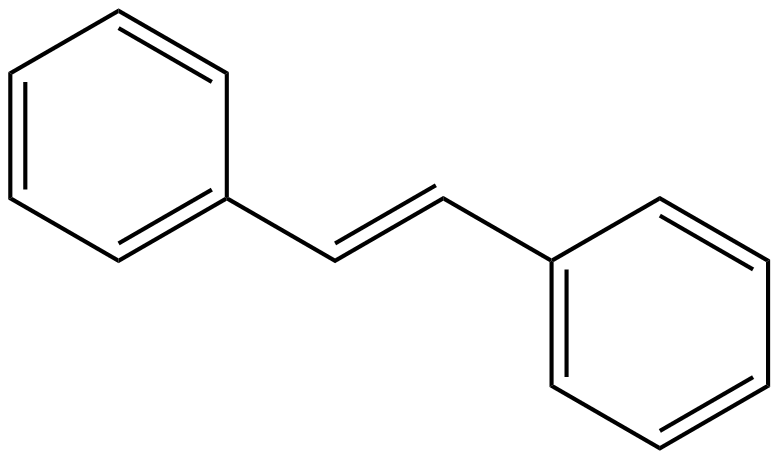 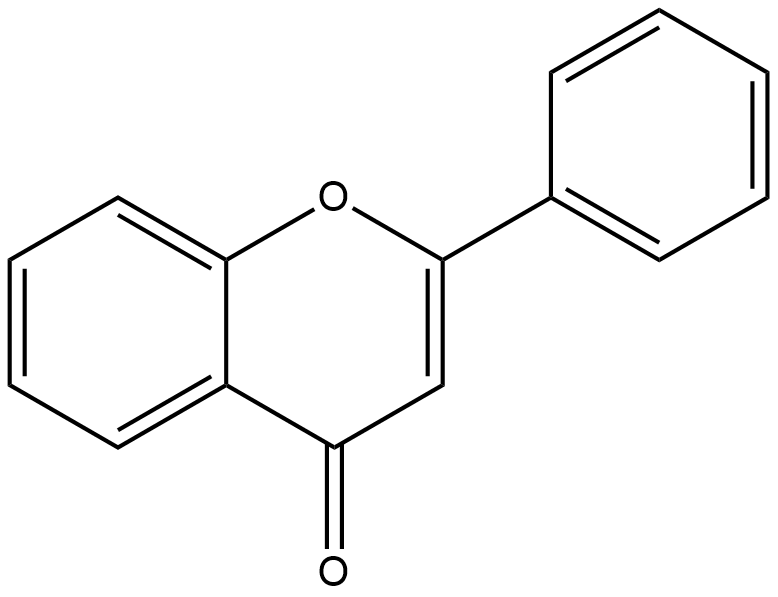 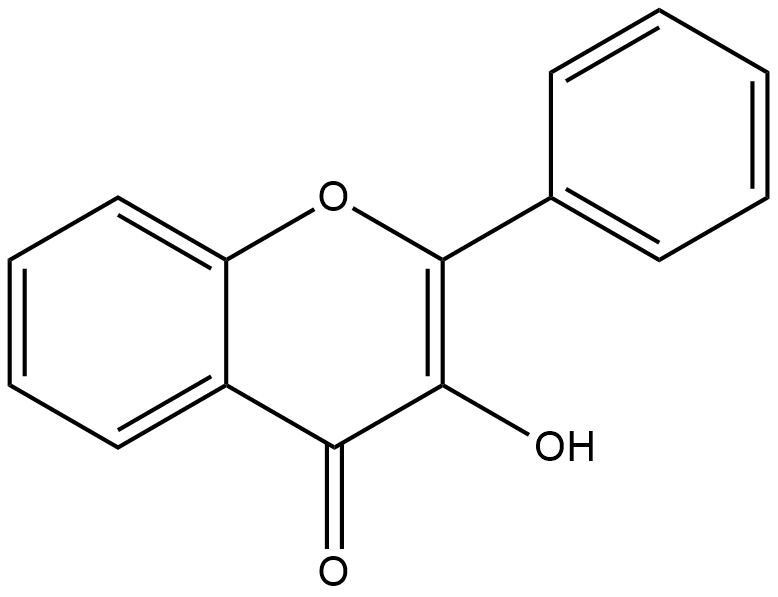 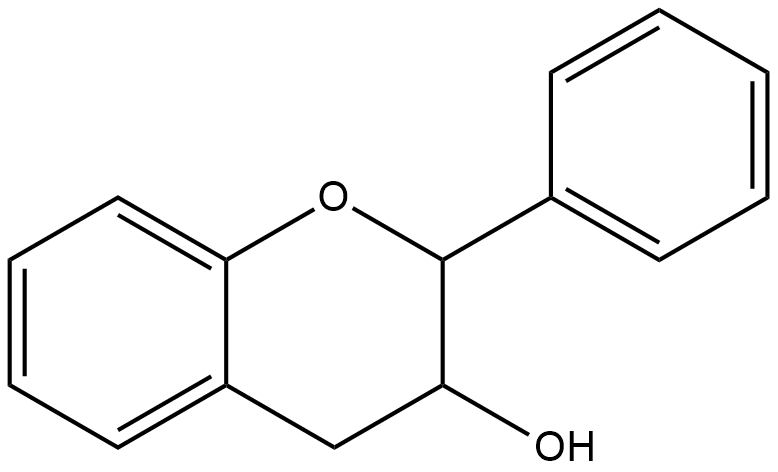 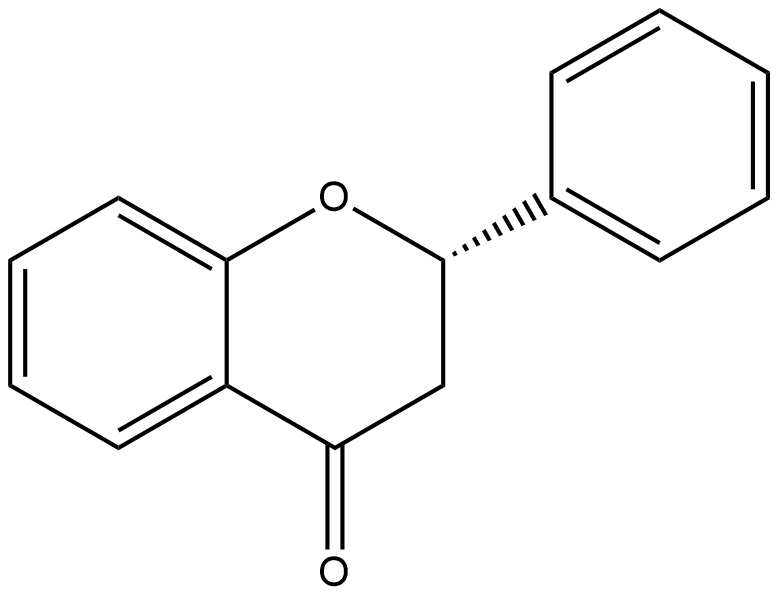 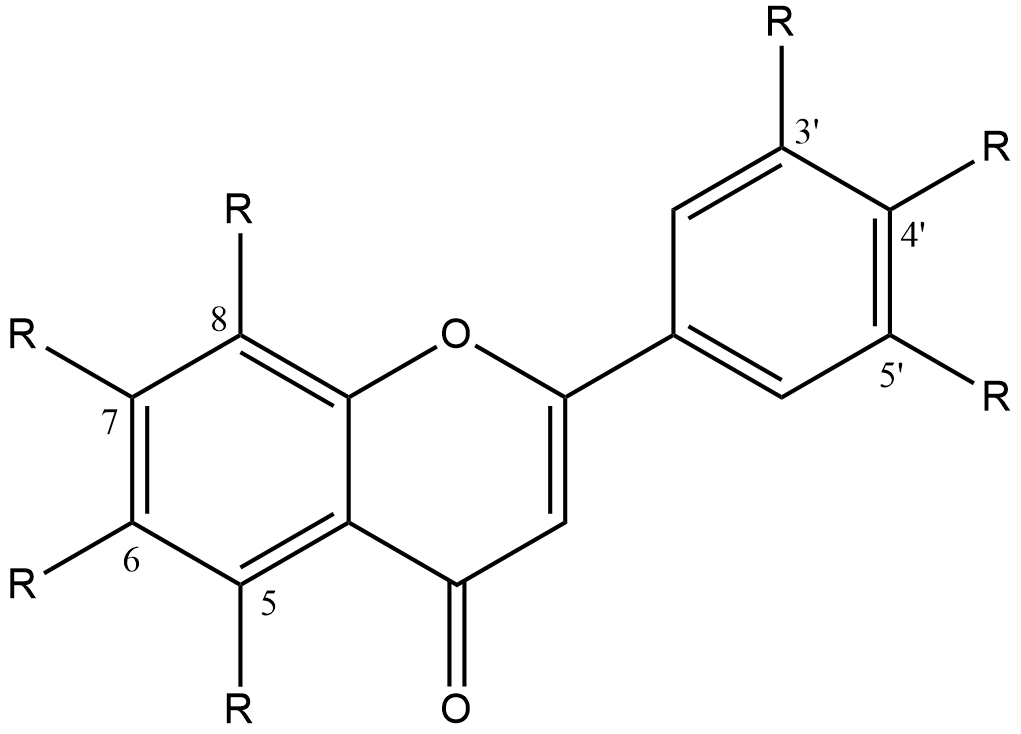 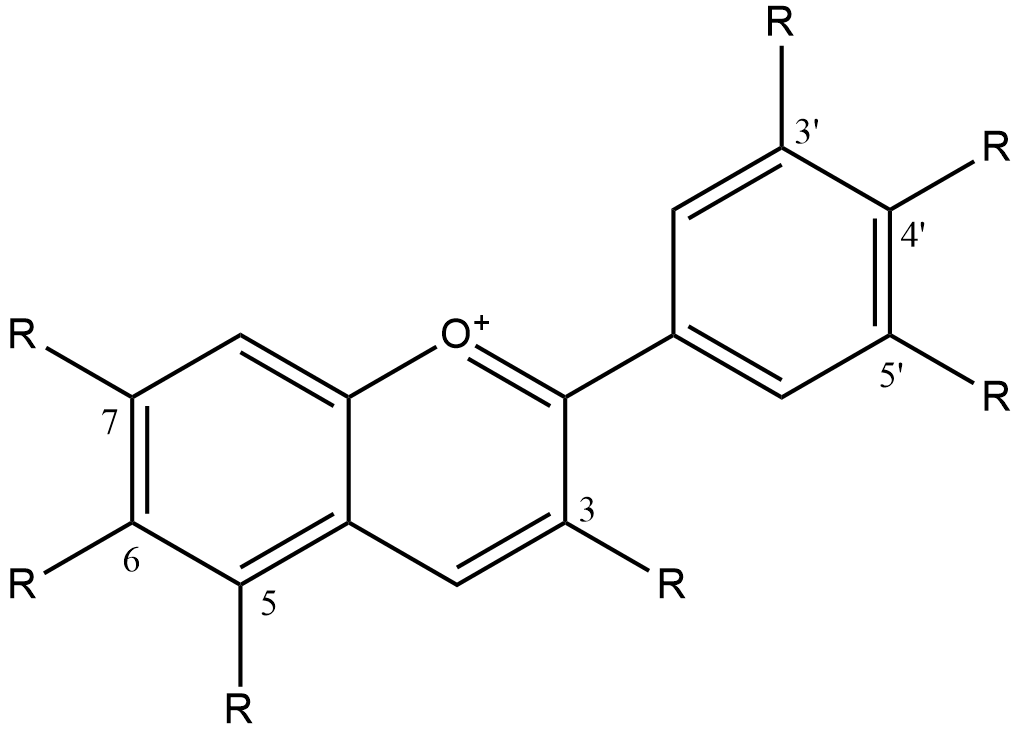 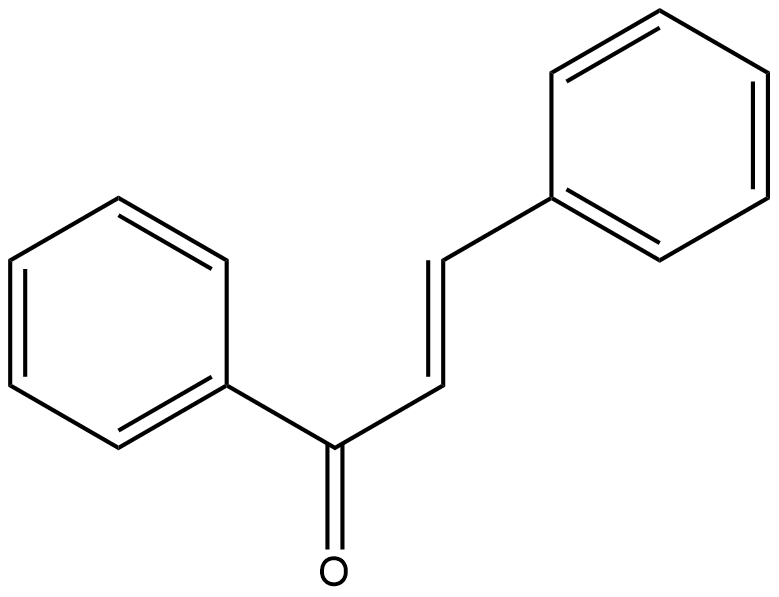          Table S3: The Subclasses of Alkaloids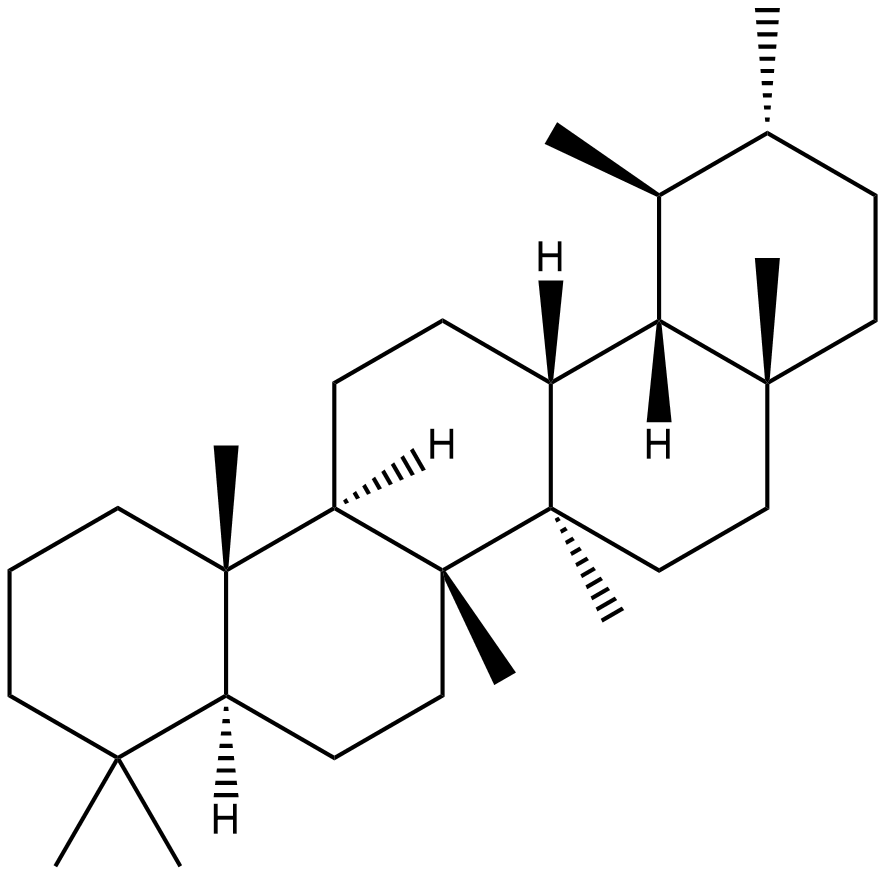 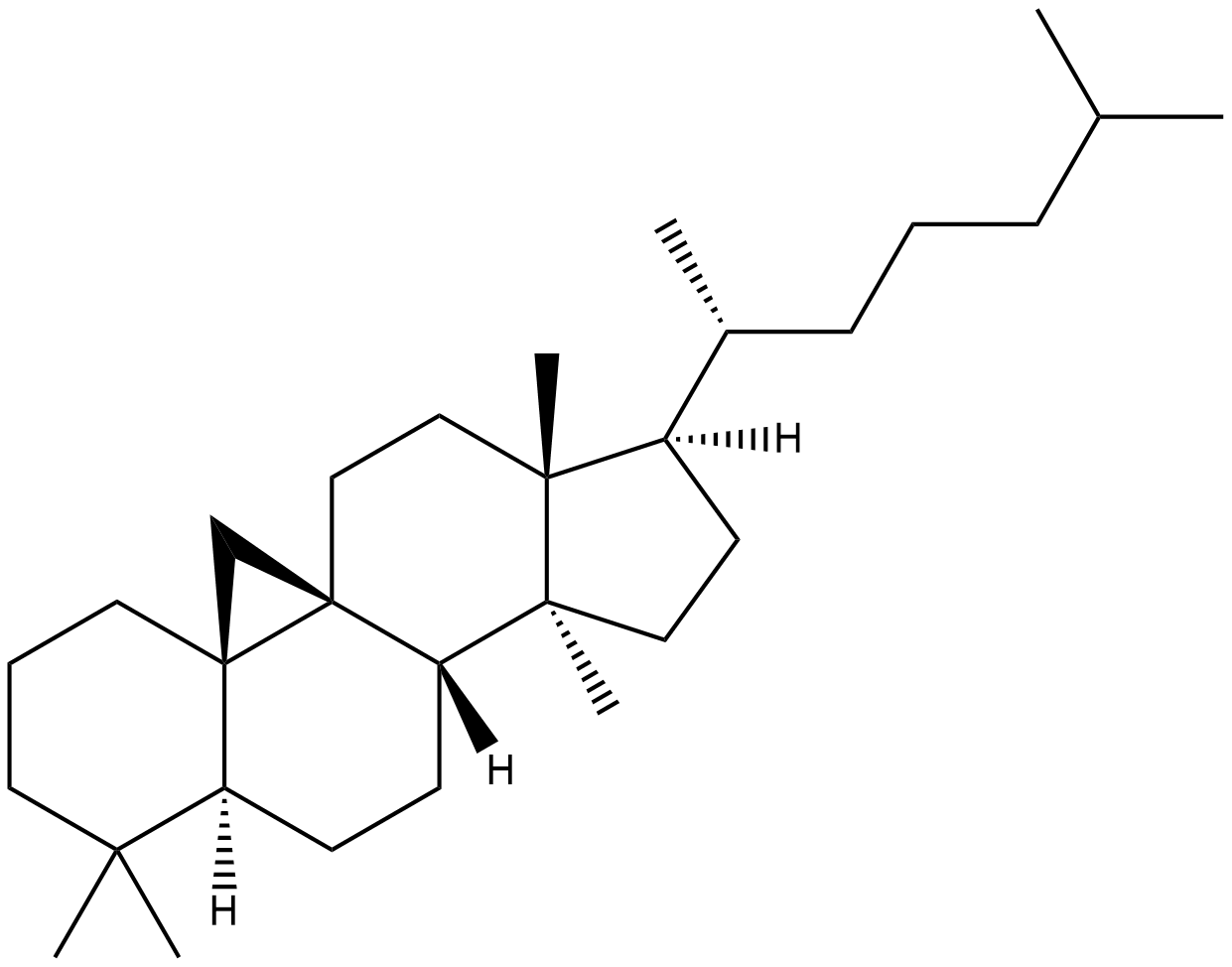 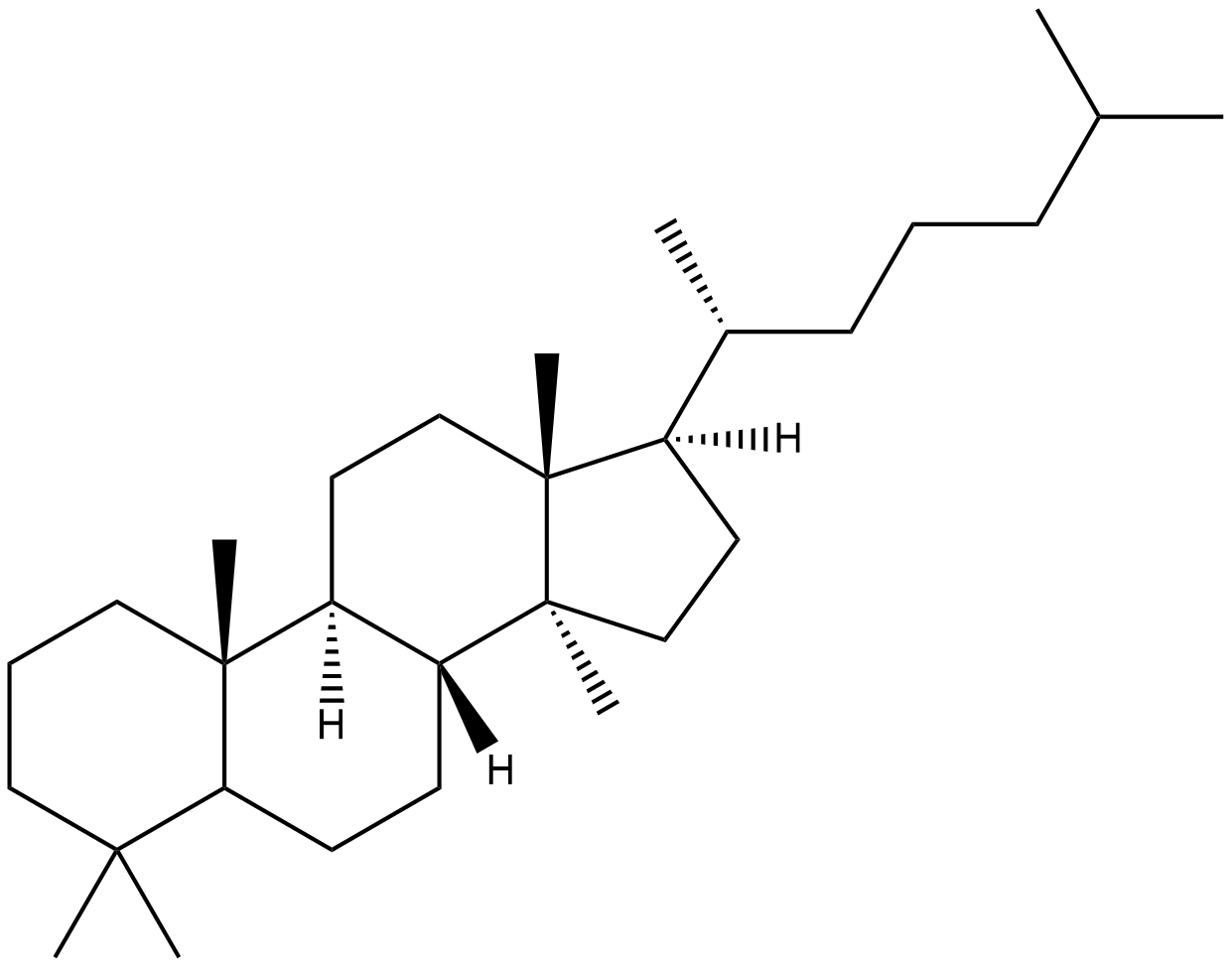 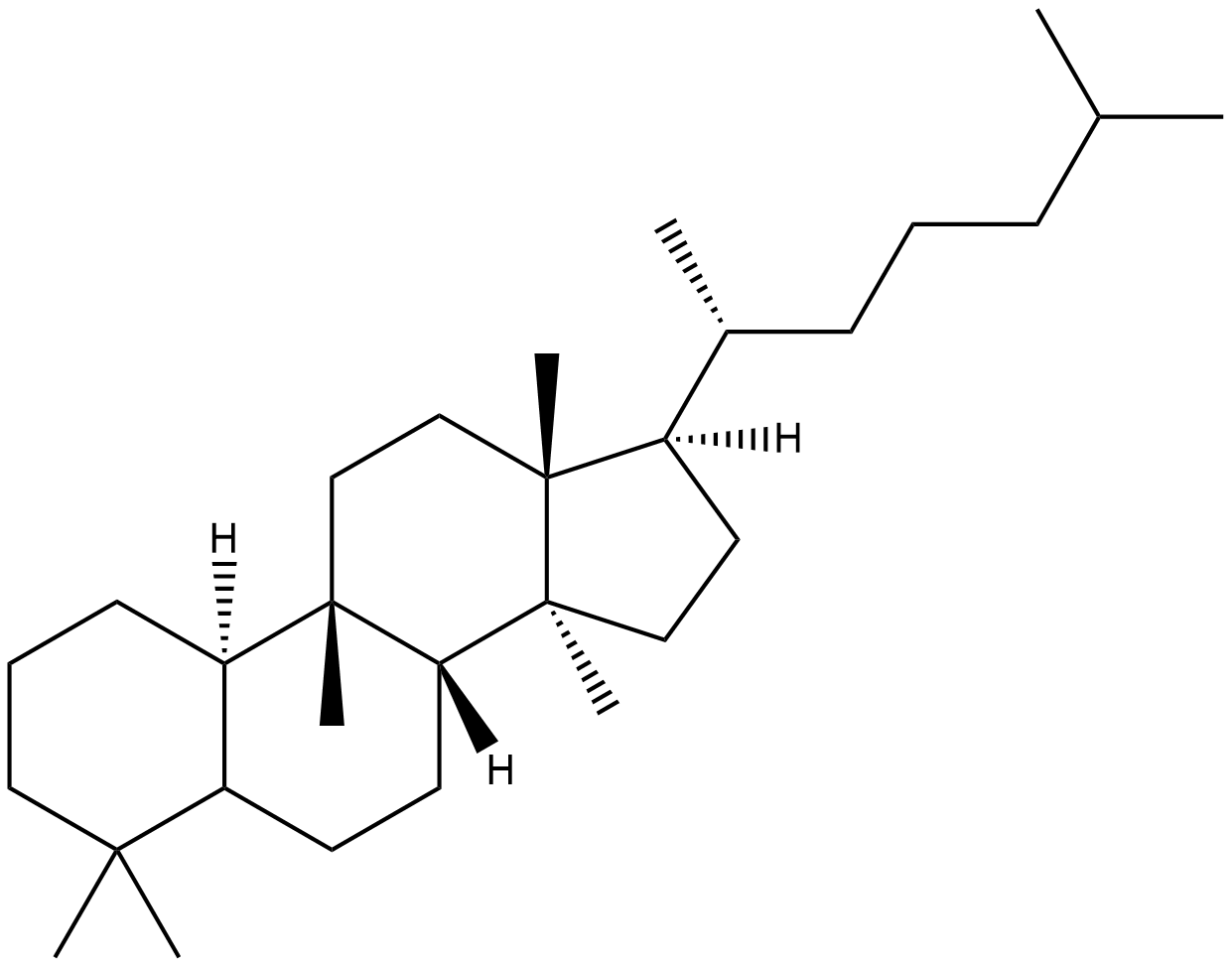 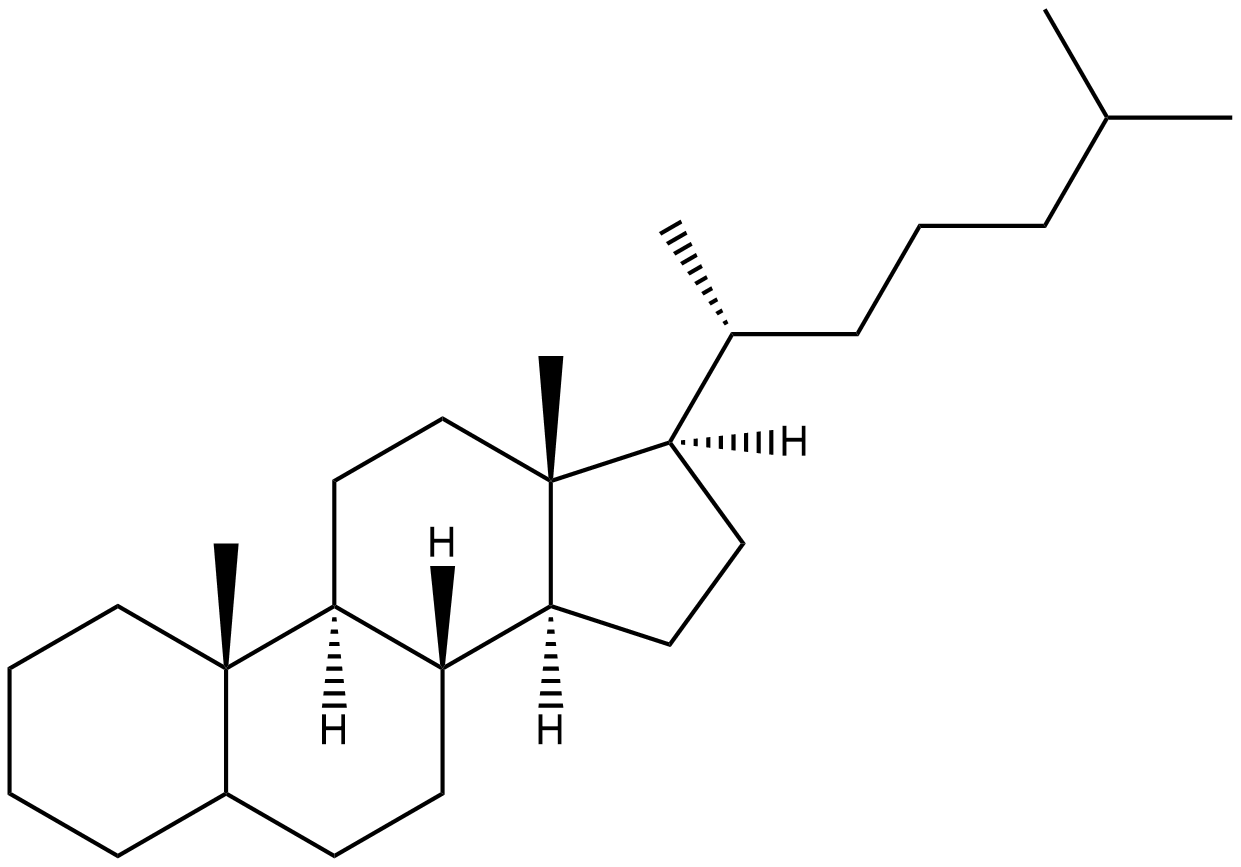 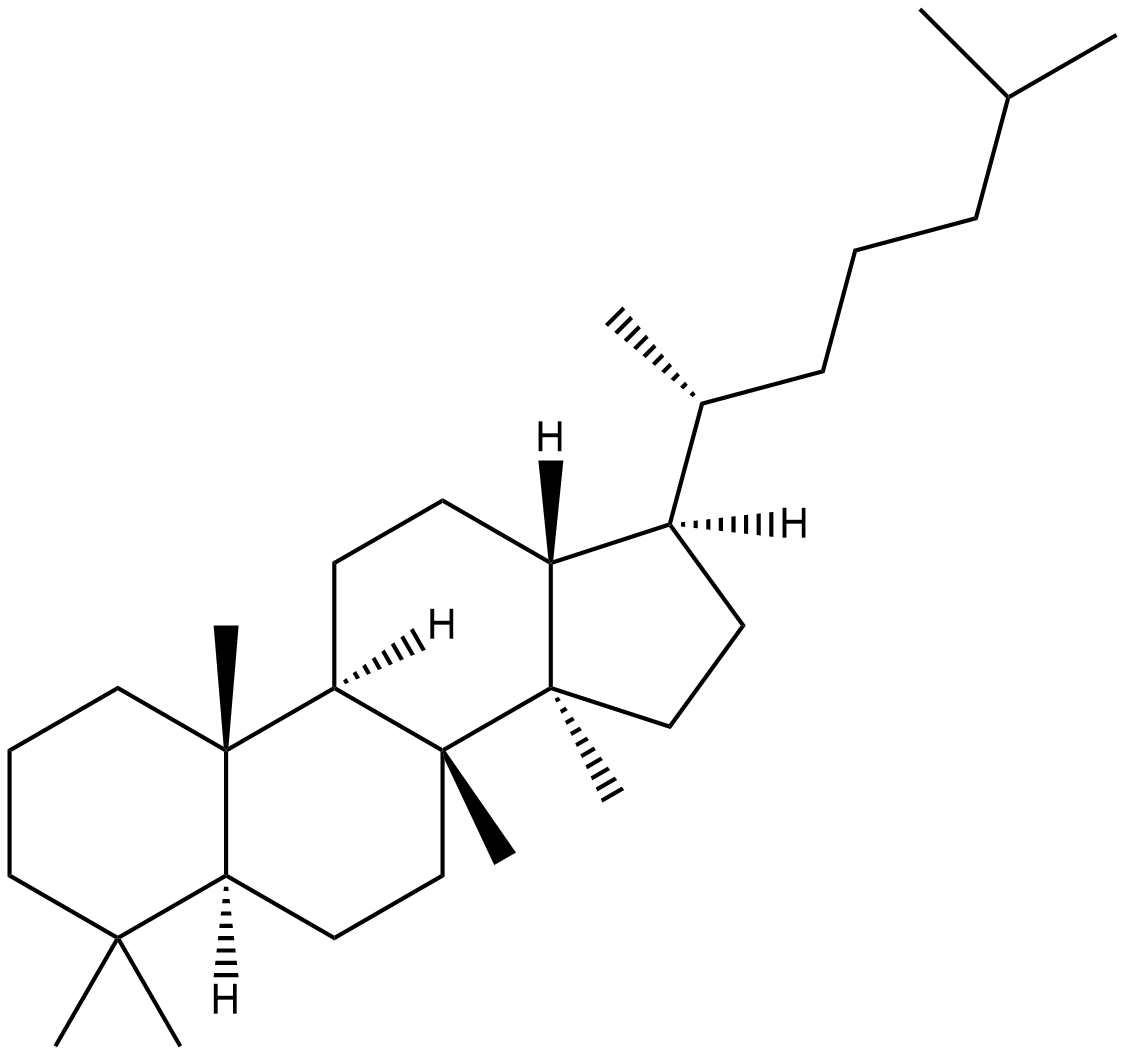 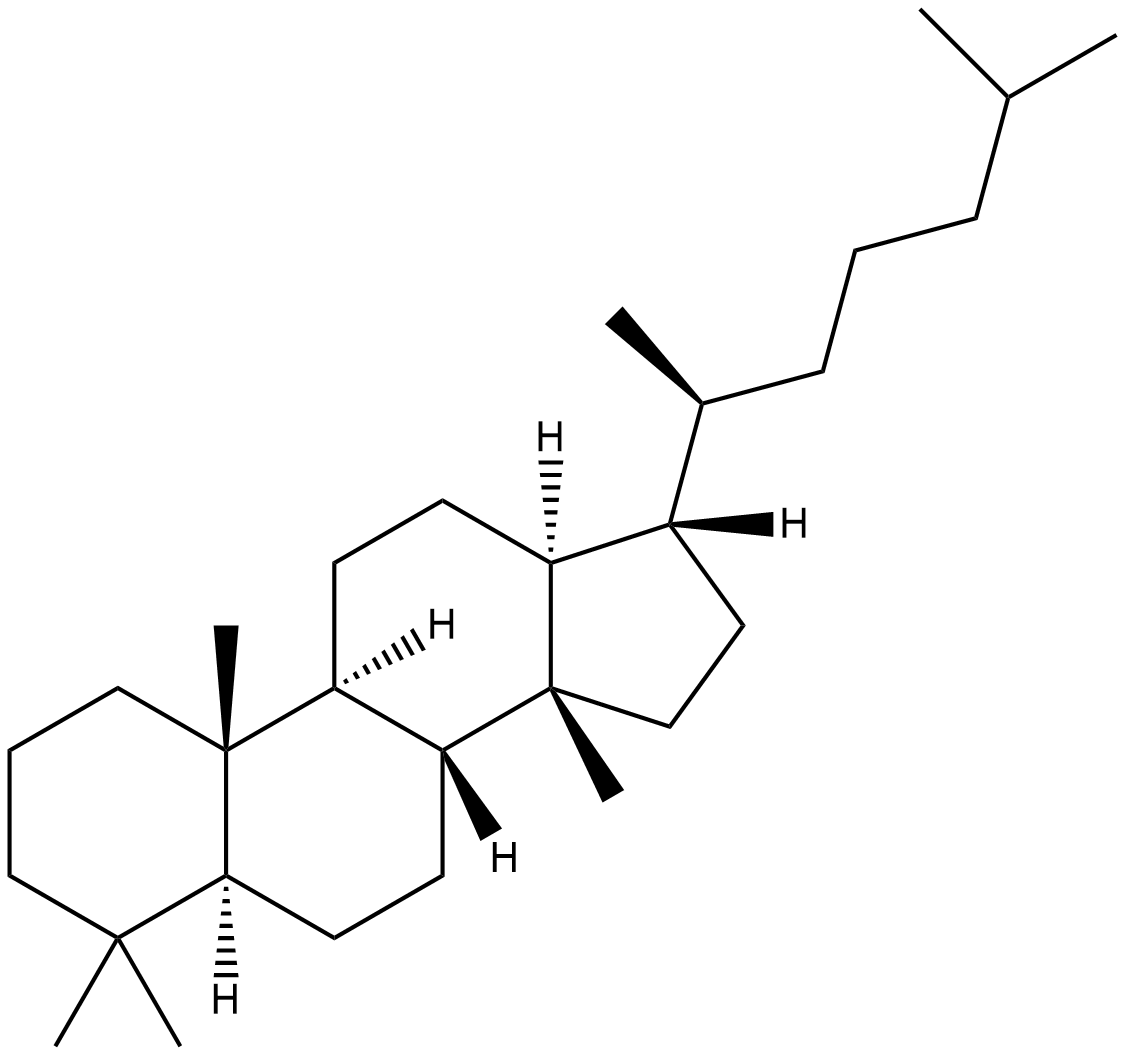 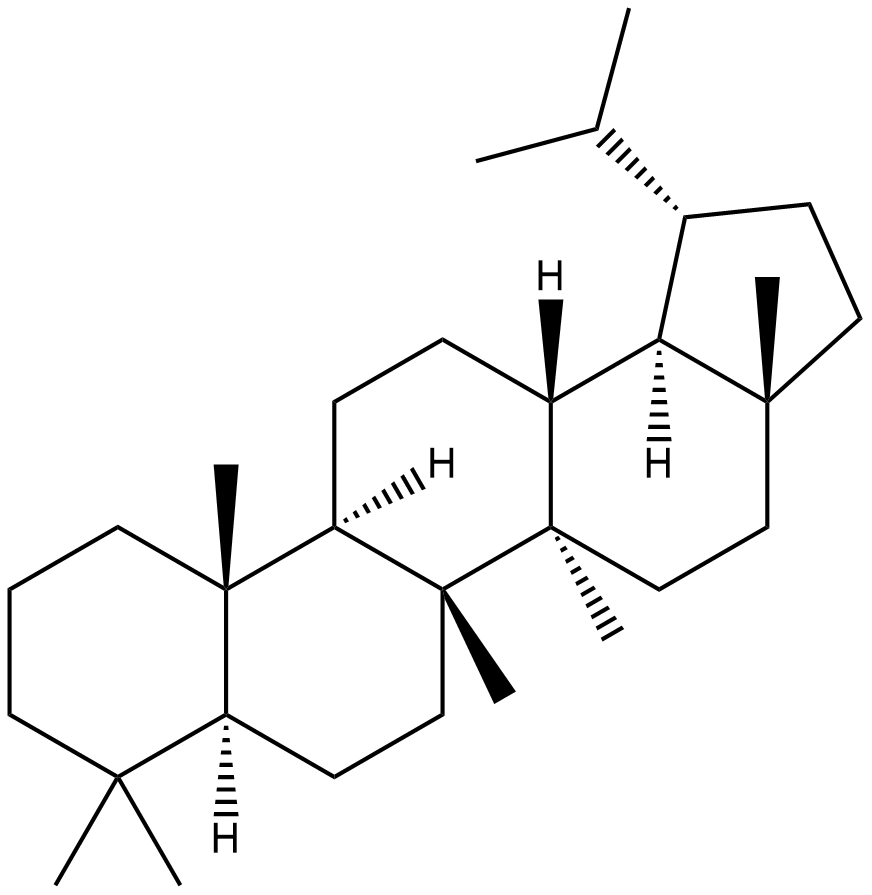 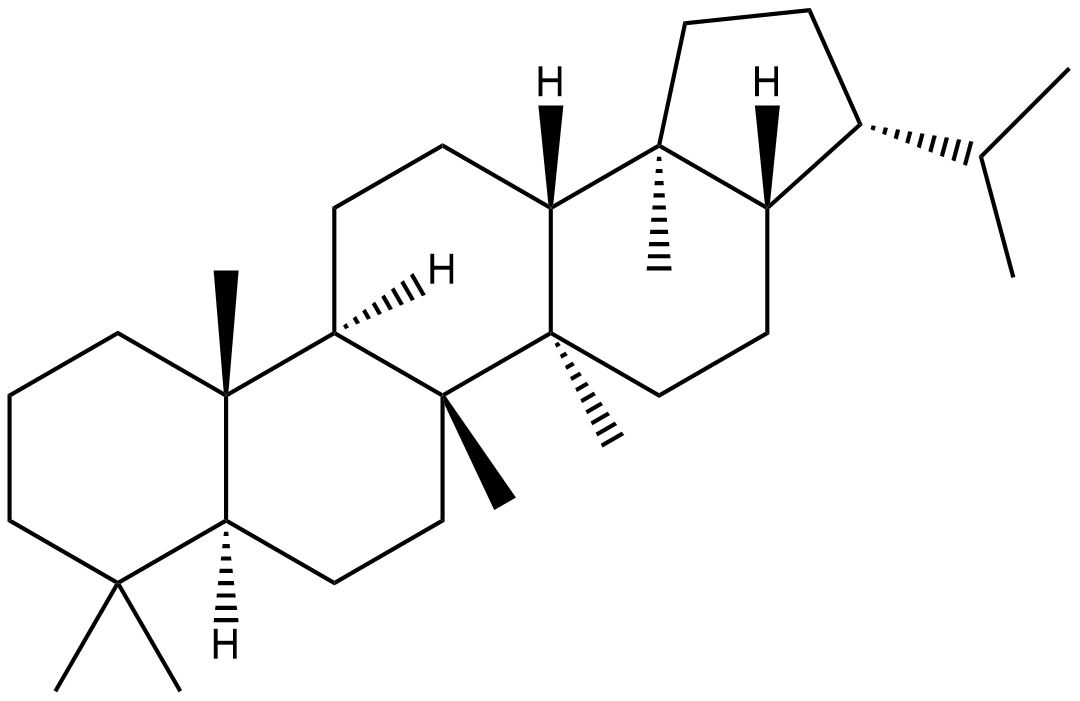 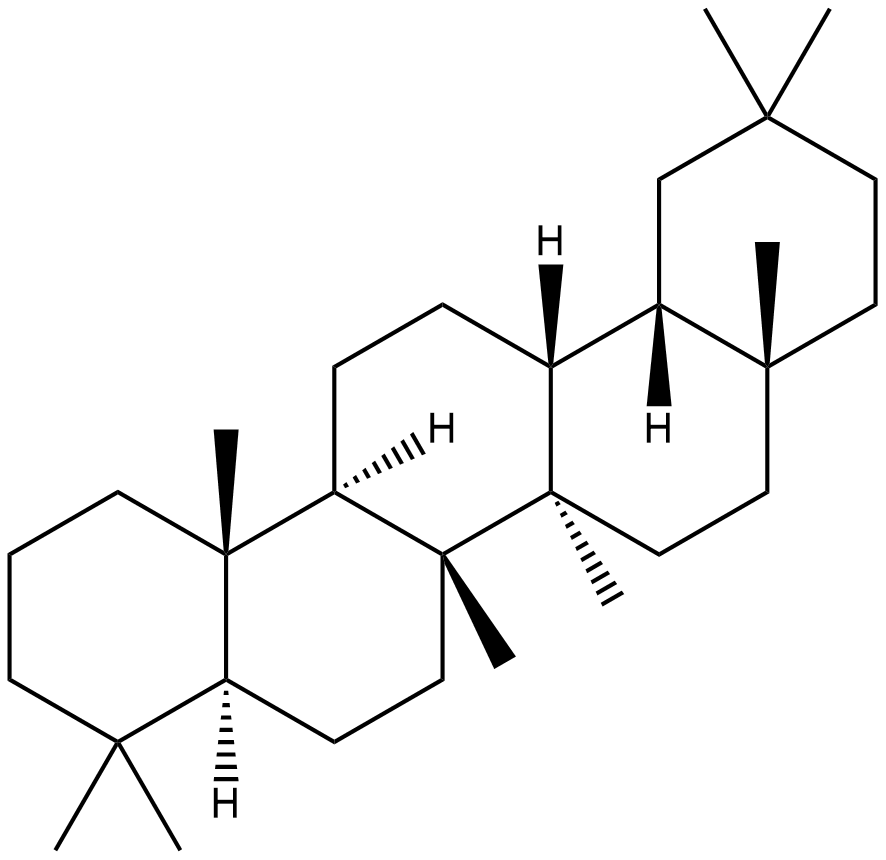 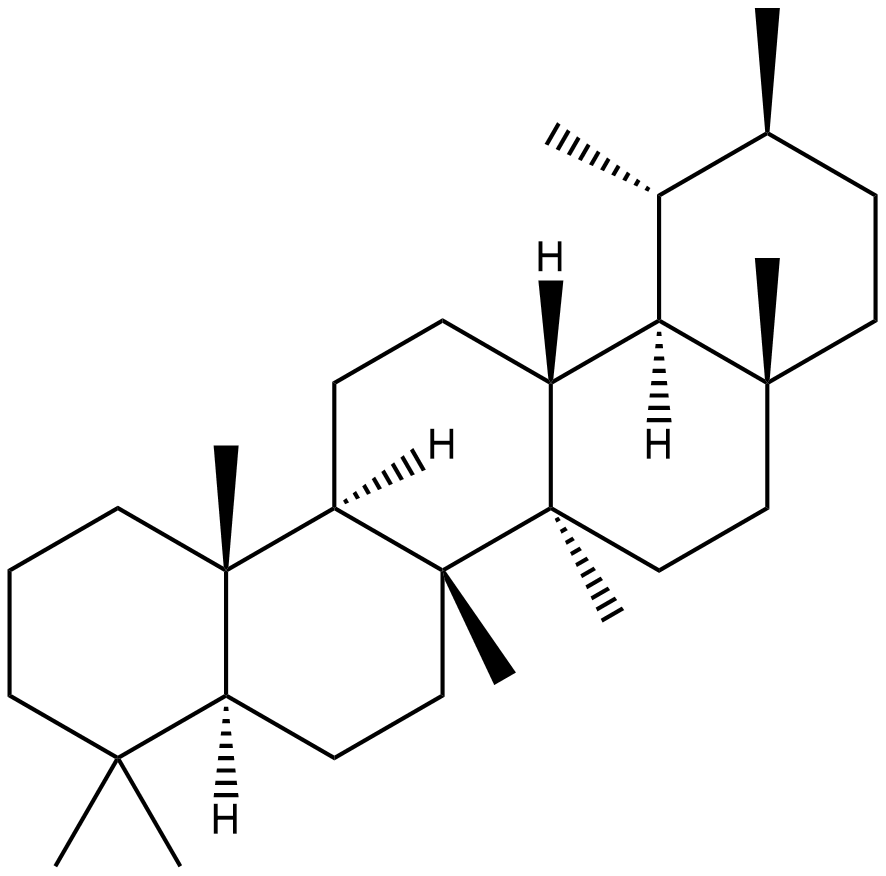 Table S5: The Subclasses of CarbohydratesTable S6: The Plant-mediated synthesis of Titanium Dioxide NanoparticlesTable S7: The Plant-Mediated Synthesis of Iron & Iron Oxide NanoparticlesTable S8: The Plant-Mediated Synthesis of Cobalt and Cobalt Oxide NanoparticlesTable S9: The Plant-Mediated Synthesis of Nickel and Nickel Oxide NanoparticlesTable S10: The Plant-Mediated Synthesis of Copper and Copper Oxide NanoparticlesTable S11: The Plant-Mediated Synthesis of Zinc and Zinc Oxide NanoparticlesTable S12: The Plant-Mediated Synthesis of Palladium and Palladium Oxide NanoparticlesTable S13: The Plant-Mediated Synthesis of Silver and Silver Oxide NanoparticlesTable S14: The Plant-Mediated Synthesis of Platinum NanoparticlesTable S15: The Plant-Mediated Synthesis of Gold NanoparticlesClassExample NameStructureNo. of Isoprene UnitsGeneral FormulaHemiterpenoidsIsoprene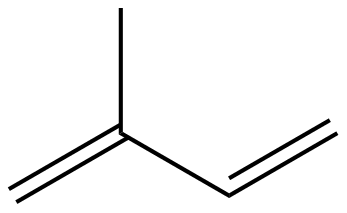 1C5H8MonoterpenoidsMyrcene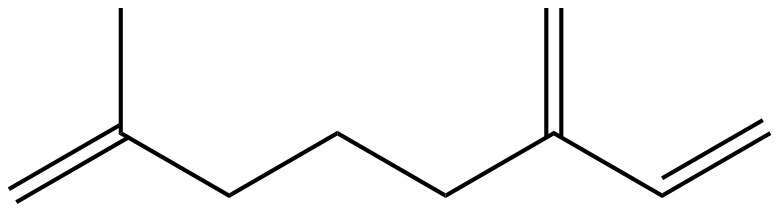 2C10H16Sesquiterpenoidsα-Himachalene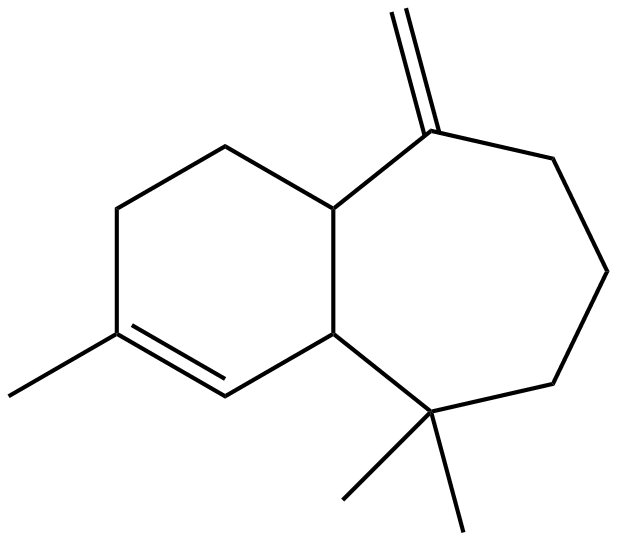 3C15H24DiterpenoidsTanshinone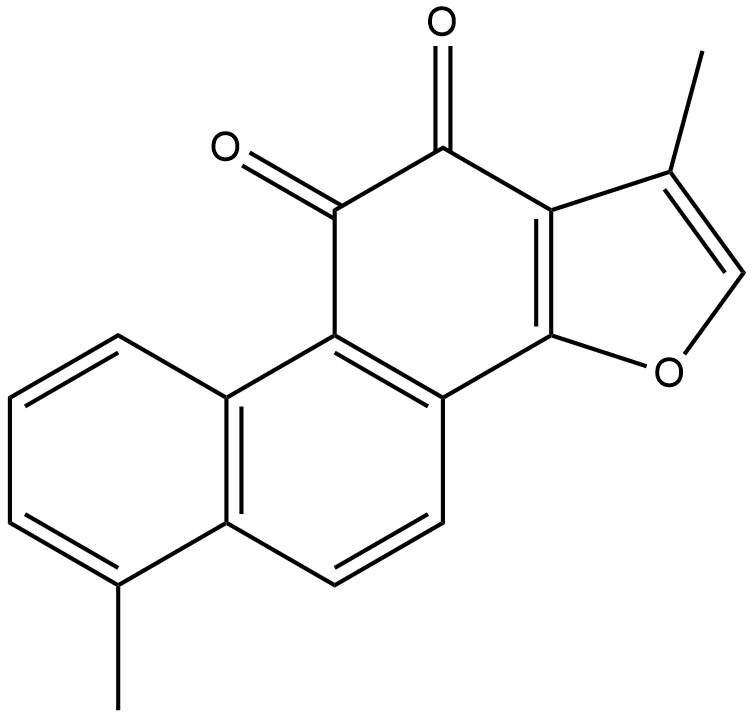 4C20H32SesterterpenoidsOphiobolin A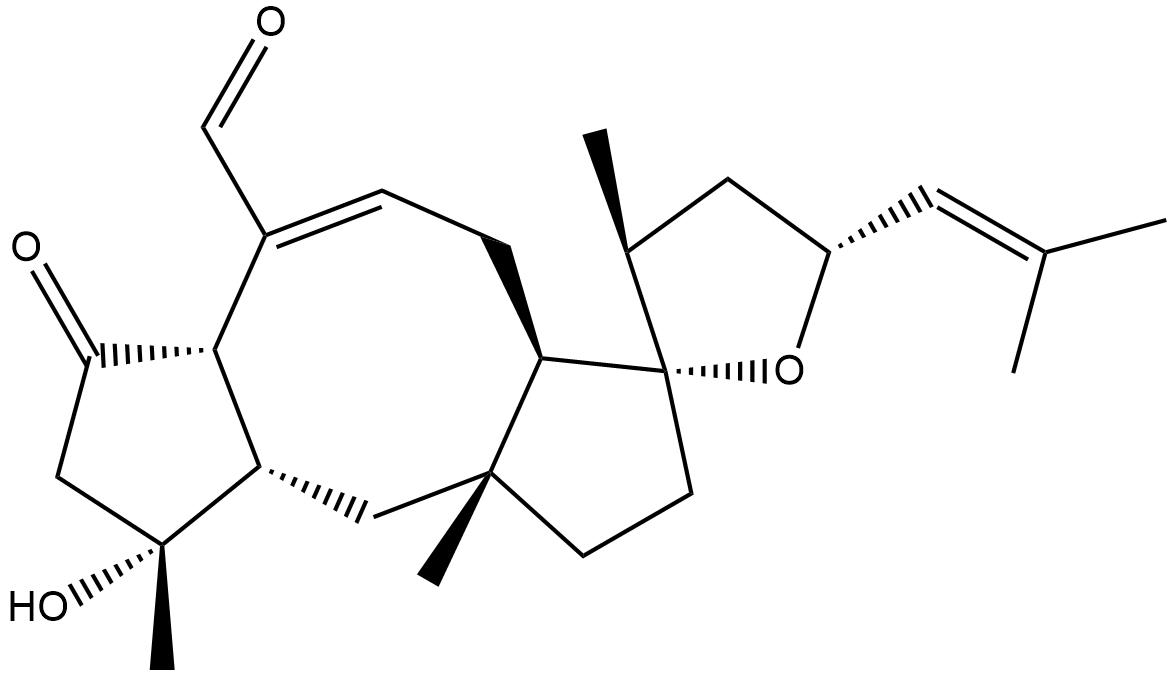 5C25H40TriterpenoidsSqualene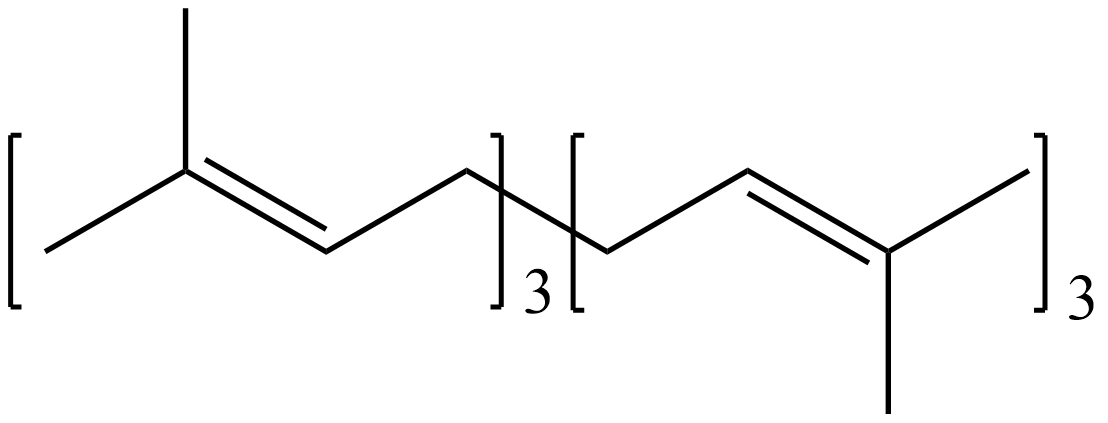 6C30H48TetraterpenoidsCryptoxanthin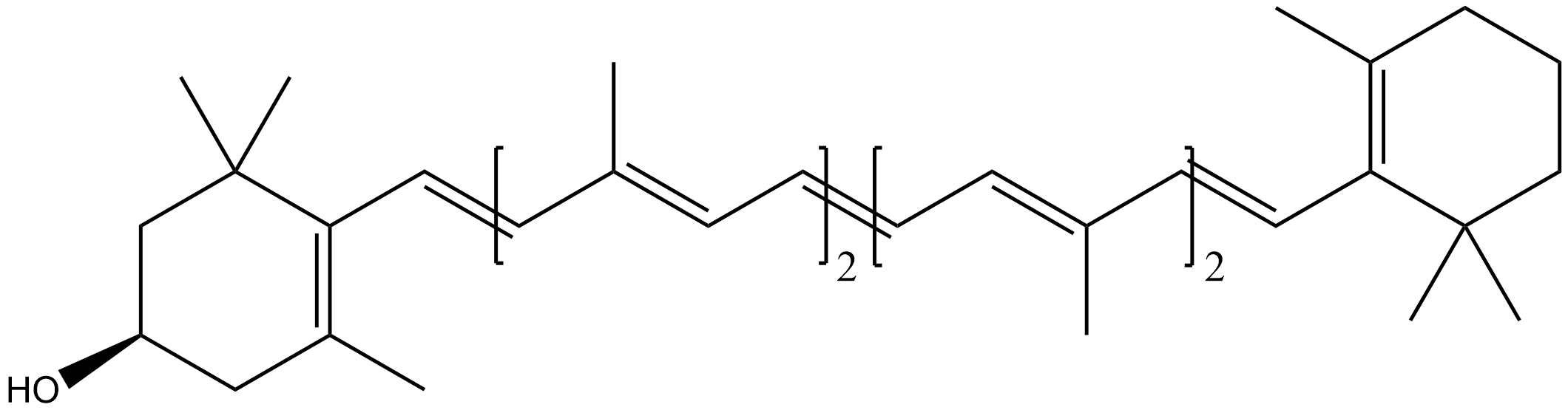 8C40H64PolyterpenoidsDolichol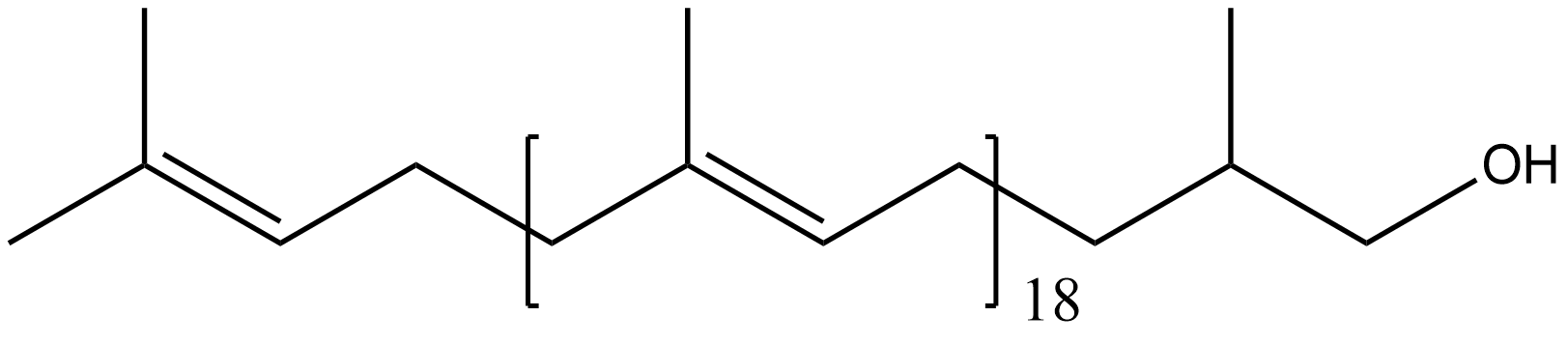 >8(C5H8)nPrecursorStructureAlkaloid ClassTryptophan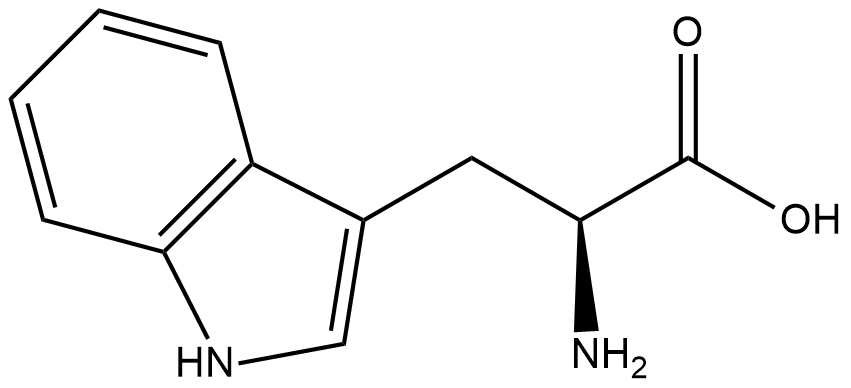 Indole, Terpenoid indole, Quinoline, Pyrroloindole, and ErgotPhenylalanine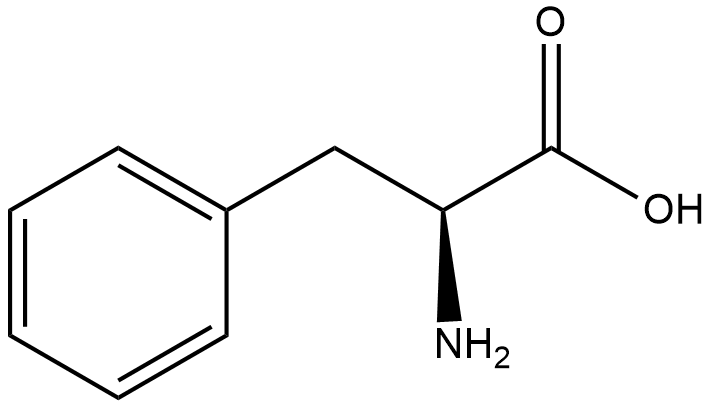 Ornithine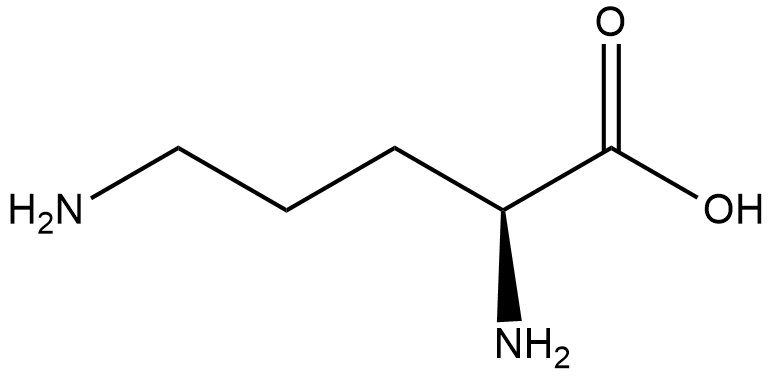 Pyrrolidine, Tropane, and PyrrolizidineTyrosine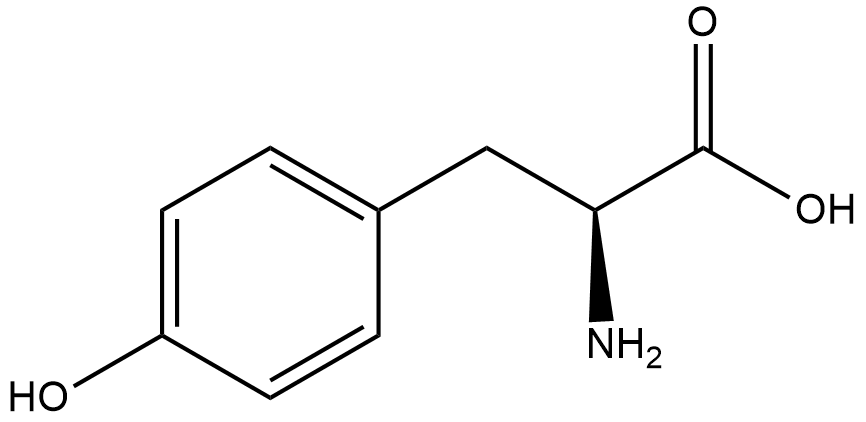 Phenylethylamino- and IsoquinolineAnthranilic Acid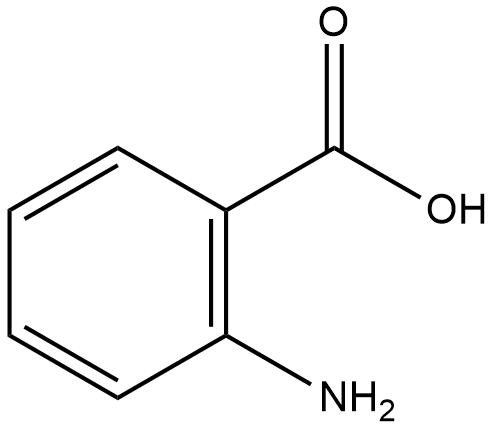 Quinazoline, Quinoline, and AcridineHistidine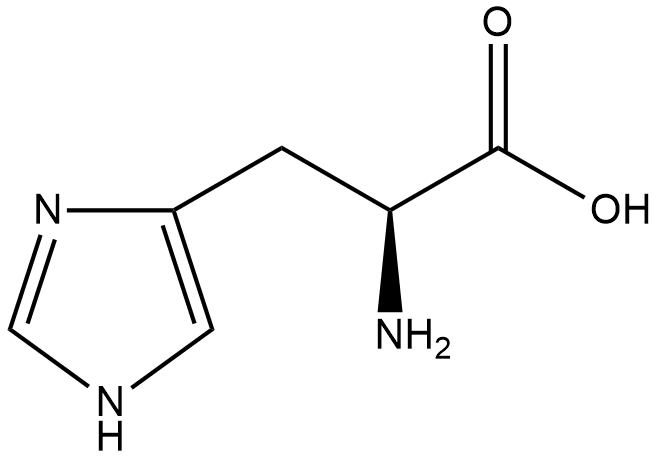 ImidazoleNicotinic Acid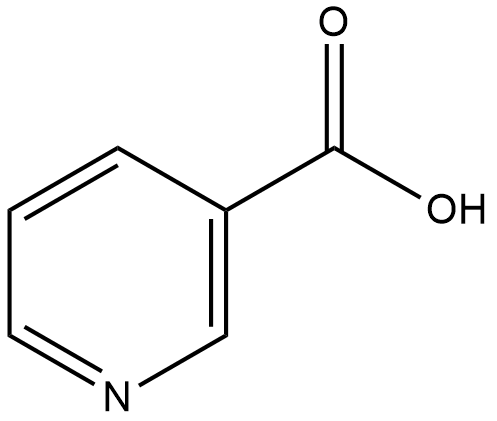 PyridineLysine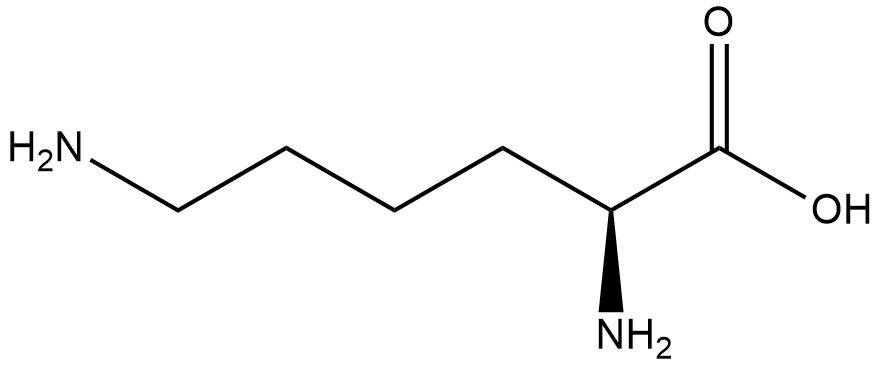 Piperidine, Quinolizidine, IndolizidineLeucine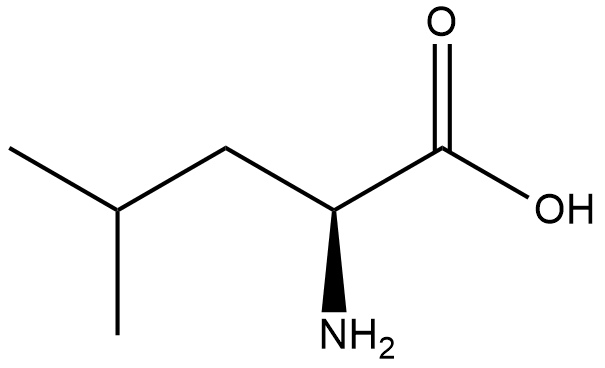 PyrrolePurine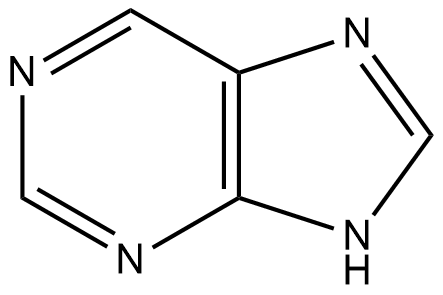 Geranylgeranyl-diphosphate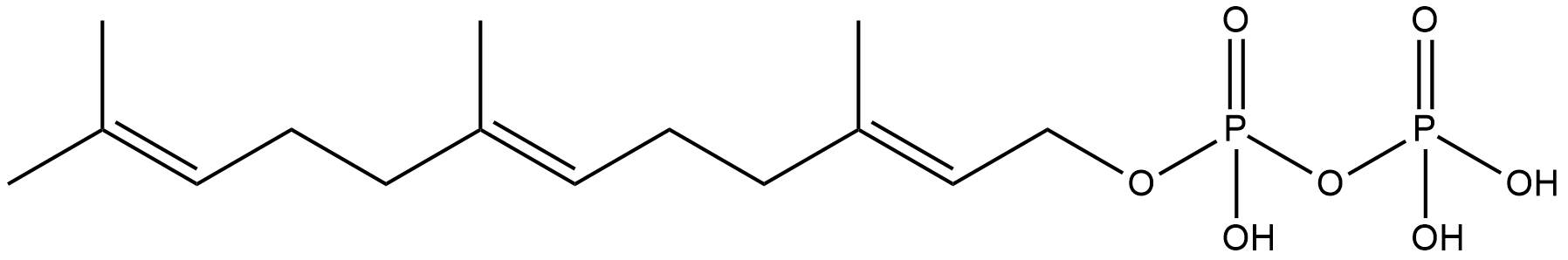 TerpenoidicCholesterol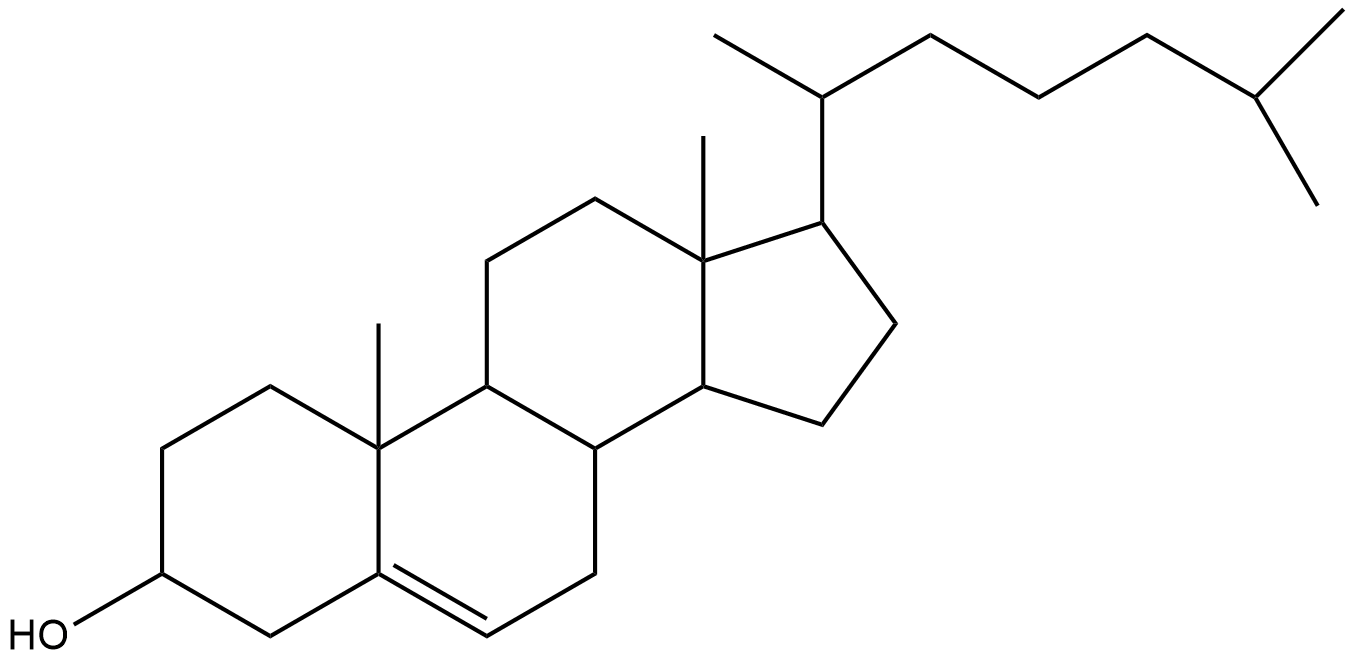 SteroidalClassNameStructureFormulaMonosaccharidesGlucose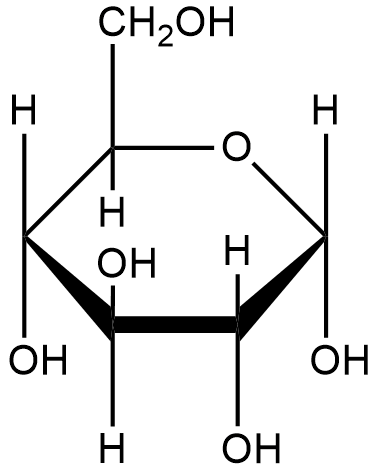 C6H12O6OligosaccharidesRaffinose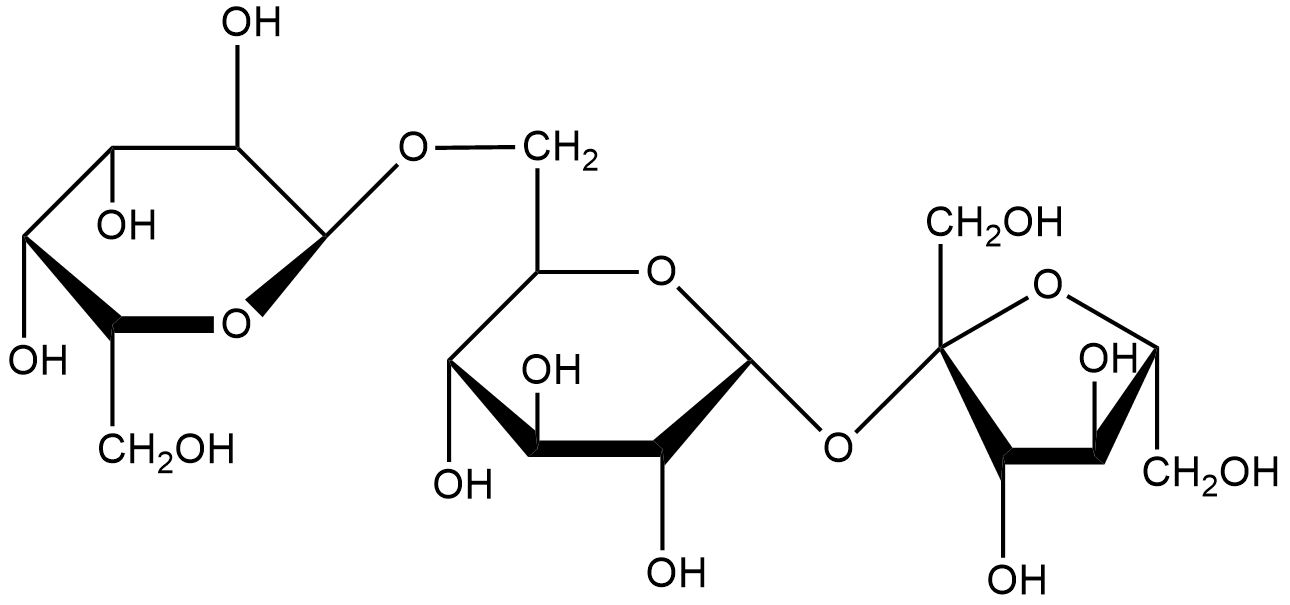 C18H32O16PolysaccharidesAmylose Starch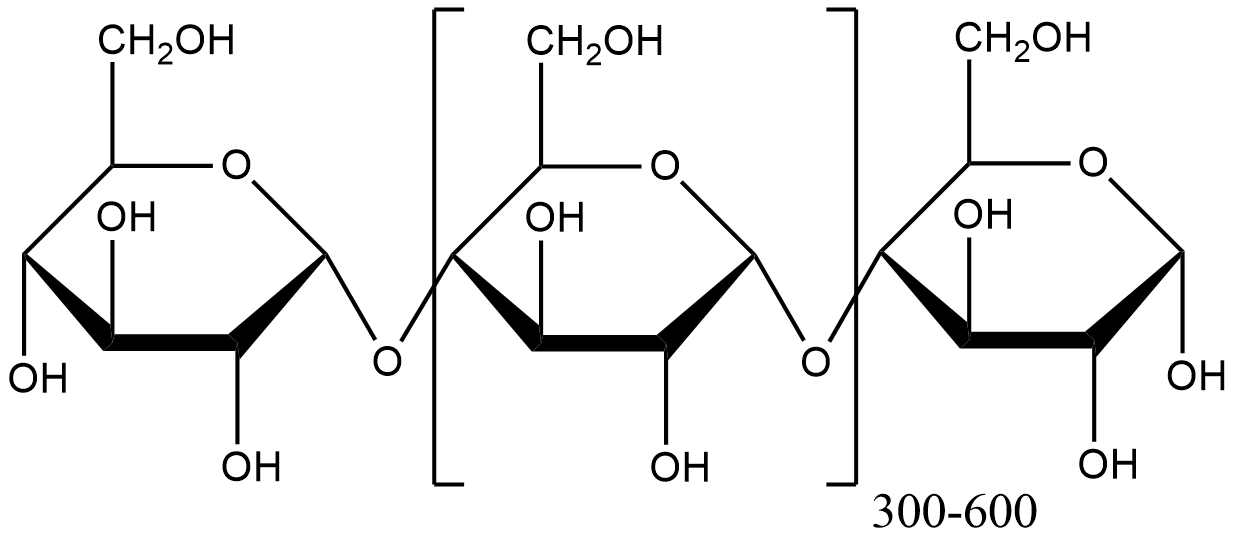 (C6H10O5)300-600Plant SpeciesNanoparticleParticle Size (nm)MorphologyCharacterisationApplicationReferenceAcacia senegalTiO29SphericalXRD, FTIR, Raman, SEM-EDX, TEM, HR-TEM and UVOrganic dye removal(Saranya et al., 2018a)Acanthopyllum laxiusculumTiO220-25SphericalXRD, FTIR, EDAX and TEM(Madadi & Lotfabad, 2016)Ageratina altissimaTiO260-100SphericalXRD, FTIR and FSEMPhotocatalytic activity(Ganesan et al., 2016)Allium cepaTiO289-96AFM, SEM, TEM, XRD, UV and FTIRAntimicrobial activity(Abdul jalill, 2018)Aloe veraTiO230IrregularSEM, TEM, XRD, UV and FTIR(Khadar et al., 2016)Alpinia calcarataTiO260-130SphericalUV, FTIR and SEMAnti-inflammatory & Antibacterial activity(Pratheema, 2018)AmylumTiO29SphericalXRD, SEM, BET and NAA Photocatalytic activity(Muniandy et al., 2017)Anisomeles malabaricaTiO218XRD(P. Saravanan et al., 2016)Annona squamosaTiO223SphericalXRD, TEM, SEM and EDS(S. Roopan et al., 2012) Arnicae anthodiumTiO230UV, TXRF, FTIR, XRD and SEM-EDS(R Dobrucka, 2017)Azadirachta indicaTiO215-50SphericalSEM, TEM, FTIR and XRDAntibacterial activity(Thakur et al., 2019)Calotropis giganteaTiO210SphericalSEM, EDX and XRDAcaricidal activity(Marimuthu et al., 2013)Capsicum annumTiO290-104AFM, SEM, TEM, XRD, UV and FTIRAntimicrobial activity(Abdul jalill, 2018)Cassia fistulaTiO2SphericalUV, FTIR, XRD, SEM, EDAX and TGAAntibacterial activity(Swathi et al., 2014)Catharanthus roseusTiO265IrregularXRD, FTIR, SEM and AFMAntiparasitic activity(Velayutham et al., 2012)Cicer arietinumTiO214SphericalTEM, XRD, UV and TGALithium ion batteries(Kashale et al., 2016)Cinnamomum tamalaTiO223IrregularXRD, FTIR, DLS, TEM, SAED and EDXCytotoxicity against D145 cells(He et al., 2017)Citrus limonTiO2FTIR, SEM and EDAXAntibacterial activity(Farook et al., 2017)Plant SpeciesNanoparticleParticle Size (nm)MorphologyCharacterisationApplicationReferenceCitrus sinensisTiO219TetragonalTEM, XRD, TGA and PSA(Rao et al., 2015)Cochlospermum gossypiumTiO28-13SphericalXRD, FTIR, SEM-EDX, TEM, HR-TEM, UV and BETPhotocatalytic degradation of organic dye(Saranya et al., 2011)Curcuma longaTiO223-44SphericalAFM, UV, XRD and SEMAntifungal & Anti-pathogenic activity(Abdul Jalill et al., 2016)Cymbopogon citratusFe-TiO27-26IrregularSEM-EDS, XRD, UV and TEMPhotocatalytic activity in wastewater(Solano et al., 2019)Cynodon dactylonTiO213-34IrregularXRD, FTIR, Raman and SEMAntibacterial & Anticancer activity(Hariharan et al., 2017)Echinacea purpureaTiO2120SphericalUV, SEM, TXRF and FTIR(Renata Dobrucka, 2017)Eclipta prostrataTiO250SphericalFTIR, XRD, AFM and FESEM(Rajakumar et al., 2012)Euphorbia prostrataTiO284SphericalSAED, TEM and XRDCell death in Leishmania donovani(Zahir et al., 2015)Euphorbia thymifoliaPd-TiO219-29FESEM, EDS, TEM and XRDDye degradation(Maham, Nasrollahzadeh, et al., 2017)Glycosmis cochinchinensisTiO240SphericalUV, FTIR, SEM-EDS and TEMPhotocatalytic & Antimicrobial activity(Rosi & Kalyanasundaram, 2018)Hibiscus rosa-sinensisTiO2PolydispersedXRD, SEM and FTIRAntibacterial activity(Sahaya et al., 2014)Jatropha curcasTiO213SphericalUV, FESEM, EDS, FTIR, XRD, DLS, BET and BJHPhotocatalytic degradation of tannery wastewater(Goutam et al., 2018)Lagenaria sicerariaTiO27SphericalFTIR, SEM, EDAX, TEM and XRDAntimicrobial activity & Free radical scavenging activity(Kalyanasundaram & Prakash, 2015)Momordica charantiaTiO270Irregular/SphericalUV, XRD, FTIR, HRTEM, EDX, DLS and Zeta-potentialAntimalarial activity(Gandhi et al., 2018)Plant SpeciesNanoparticleParticle Size (nm)MorphologyCharacterisationApplicationReferenceMorinda citrifoliaTiO215-19SphericalEDAX, FTIR, SEM and XRDAntimicrobial activity(Sundrarajan et al., 2017)Moringa OleiferaTiO2100SphericalUV and SEMWound-healing activity (Sivaranjani & Philominathan, 2016)Nerium OleanderTiO27SphericalFTIR, FESEM, EDX, XRD and UVPhotocatalytic activity(Deshmukh et al., 2018)Nyctanthes arbor-tristisTiO2100-150SphericalXRD, PSA and SEM(Sundrarajan & Gowri, 2011)Ocimum basilicumTiO232Irregular/SphericalXRD, PSA, SEM and FTIR(Alapati & Kantheti, 2018)Peltophorum pterocarpumTiO220-80XRD, HR-TEM and XANES(S. Saravanan et al., 2016)Phyllanthus niruriTiO232SphericalXRD, FTIR, TEM and UVPhotocatalytic activity(Shanavas et al., 2019)Piper betleTiO27SphericalFTIR, UV, XRD and SEMAntibacterial activity(Hunagund et al., 2016)Pithecellobium dulceTiO26SphericalFTIR, SEM, EDAX, TEM and XRDAntimicrobial activity & Free radical scavenging activity(Kalyanasundaram & Prakash, 2015)Psidium guajavaTiO233SphericalXRD, FTIR, FESEM and EDXAntibacterial & Antioxidant activity(Santhoshkumar et al., 2014)Punica granatumTiO275-90SEM and FTIRPharmaceuticals(Dubey & Singh, 2019)Senna auriculataTiO238SphericalUV, FTIR, FSEM and XRD(Valli & Geetha, 2015)Sesbania grandifloraTiO243-56Triangular, Cubic and SphericalFTIR, SEM-EDX, UV and XRDToxicity in zebrafish embryos(Srinivasan et al., 2019)Solanum trilobatumTiO2Toxic activity(Vadlapudi & Behara, 2012)Taraxacum officinaleTiO2RodXRD, SEM and TEMPhotocatalytic activity(Bao et al., 2012)Trigonella foenum-graecumTiO220-90SphericalFTIR, UV, XRD, HR-TEM and HR-SEMAntimicrobial activity(Subhapriya & Gomathipriya, 2018)Vigna radiataTiO2OvalFTIR and SEMAnti-bacterial activity(Chatterjee et al., 2016)Vigna unguiculataTiO2OvalFTIR and SEMAntimicrobial & Cytotoxic Effects(Chatterjee et al., 2017)Plant SpeciesNanoparticleParticle Size (nm)MorphologyCharacterisationApplicationReferenceAbelmoschus esculentusFe24-34SphericalXRD, UV, FTIR, FESEM and TEMAntibacterial activity(Pande et al., 2015)Acacia niloticaFe229IrregularFTIR, UV, DLS, TEM, SEM, EDS and XRDCatalytic, adsorption and antibacterial activity(Da’na et al., 2018)Ailanthus excelsaα-Fe2O340SphericalFTIR, XRD, SEM and UVMortality efficacy on green peach Aphid(Asoufi et al., 2018)Albizia lebbeckFeXRD and FTIRDye degradation(Bharadwaj et al., 2016)Amaranthus dubiusFe43-200SphericalUV, FTIR, SEM, XRD, PSD and Zeta potentialPhotocatalytic activity(Harshiny et al., 2015)Apium graveolensFe2O320-99Irregular, Cubic and HexagonalXRD, FESEM and UVAntibacterial activity(Aziz & Urabe, 2019)Artemisia vulgarisFe3O430SphericalTEM, PSA, XRD, FTIR, VSM and TGADye degradation(Beheshtkhoo et al., 2018)Artocarpus altilisFe2O336-44SphericalUV, FTIR and SEMAntibacterial, biofilm inhibition and dye degradation activities(Kanchana & Zantye, 2018)Avicennia marinaFeO30-100CubicUV, FTIR, SEM, AFM and XRDDye degradation(Karpagavinayagam & Vedhi, 2019)Azadirachta indicaFe98-500SphericalSEM, EDS, UV and FTIRAntibacterial activity(Devatha et al., 2018)Camellia sinensisFe2O323-43Irregular, Cubic and HexagonalXRD, FESEM and UVAntibacterial activity(Aziz & Urabe, 2019)Caricaya papayaFe3O433Capsule-likeFTIR, UV, XRD, SEM and EDS(Latha & Gowri, 2014)Carum carviFe2O3300SphericalUV, XRD, and SEMAnti-cancer drug adsorption(Izadi et al., 2018)Centella asiaticaFe2O310-50SphericalFTIR, XRD, EDX, VSM, SEM and TEMAcute oral toxicity studies(Pravallika et al., 2019)Ceratonia siliquaFe2O37SphericalTEM, SEM, EDX, XRD, BET, FESEM and RamanAMX degradation(Demirezen, Yıldız & Yılmaz, 2019)Citrus maximaFe10-100IrregularTEM, EDS, XPS, FTIR, DLS and Zeta potential(Wei et al., 2016)Plant SpeciesNanoparticleParticle Size (nm)MorphologyCharacterisationApplicationReferenceCitrus reticulumα-Fe2O320-63SphericalUV, TGA, XRD, FTIR, SEM and TEMDye degradation(H. R. Ali et al., 2017)Coffea arabica Fe50-100SphericalUV, XRD and SEM(Pattanayak & Nayak, 2012)Couroupita guianensisFe3O417Spherical and Polydispersed UV, FTIR, XPS, DLS, XRD, AFM, HRTEM, VSM and Zeta potentialCytotoxicity and antibacterial activity(Sathishkumar et al., 2018)Curcuma longaFe3O4338,2-488,1CubicUV, SEM-EDX, XRD and FTIRWastewater treatment(Herlekar et al., 2015)Cydonia oblonga Miller99mTc-labeled-Fe3O450SphericalFESEM, DLS, XRD, VSM and FTIREvaluation of their cytotoxicity and biodistribution in rats(Rahmani et al., 2019)Daphne mezereumFe2O39,2SphericalTEM, PSA, FTIR, XRD, VSMDye degradation(Beheshtkhoo et al., 2018)Datura inoxiaFe3O47-14SphericalUV, FTIR, XRD and TEM(Das et al., 2014)Dodonaea viscoseFe27SphericalUV, XRD, AFM and HRTEMAntibacterial activity(S. C.G. Kiruba Daniel et al., 2013)Emblica officinalisFe22,6SphericalFTIR, XRD, UV, SEM and TEMRemediation of lead-contaminated water(Kumar et al., 2015)Eriobotrya japonicaFe3O4100IrregularDLS, XRD, FTIR and SEM/EDXHeterogeneous Fenton-like catalyst for the degradation of Basic Red 46(Önal et al., 2017)EucalyptusFe20-80SphericalSEM, EDS, XRD and FTIRTreatment of eutrophic wastewater(T. Wang et al., 2014)Ficus caricaFe2O39SphericalEDX, TEM, UV, FTIR and DLS(Demirezen, Yıldız, Yılmaz, et al., 2019)Gardenia jasminoidesFe32HexagonalTGA, FTIR, TEM, SEM, AFM and XRDAntibacterial activity(Naseem & Farrukh, 2015)Gardenia resiniferaα-Fe2O35SphericalXRD, EDS and TEMHyperthermia(Karade et al., 2019)Glycine maxFe3O48SphericalXPS, FTIR, SEM, TEM, SAED and XRD(Cai et al., 2010)Glycosmis mauritianaFe2O358-79SphericalUV, DLS, XRD, FTIR, SEM and TEMAntibacterial activity(Amutha & Sridhar, 2015)Hordeum vulgareFe3O430TEM, SAED, EELS, XPS and DLS(Makarov et al., 2014)Plant SpeciesNanoparticleParticle Size (nm)MorphologyCharacterisationApplicationReferenceHydrangea paniculataFe2O356SphericalXRD, FTIR, SEM and TEMEnhancement of Flax plant(Karunakaran et al., 2017)Kappaphycus alvareziiFe2O310-30SphericalXRD, EDX and FTIRPhotocatalytic and Antibacterial activity(Arularasu et al., 2018)Lagenaria sicerariaFe3O430-100CubicUV, SEM, EDX, Zeta sizer and FTIRAntimicrobial activity(Kanagasubbulakshmi & Kadirvelu, 2017)Lawsonia inermisFe2O3150-200SphericalUV, FTIR, SEM and EDXAntibacterial activity(Chauhan & Upadhyay, 2019)Luma apiculataFexOy7,5-13,5IrregularUV, FTIR, DLS, Zeta potential, SEM-EDX and RamanPhotocatalytic activity(Salgado et al., 2019)Magnolia champacaFe96-110SphericalUV, SEM, EDX and FTIRWastewater treatment(Devatha et al., 2016)Mangifera indicaFe100-150SphericalUV, SEM, EDX and FTIRWastewater treatment(Devatha et al., 2016)Mansoa alliaceaβ-Fe2O318,22HexagonalXRD, FTIR, UV and TGA(Prasad, 2016)Melaleuca nesophilaFe40-60SphericalSEM, EDS, XRD and FTIRDye degradation(Z. Wang et al., 2014)Mimosa pudicaFe2O367SphericalUV, FTIR, XRD, SEM, PDA and VSM(Niraimathee et al., 2016)Moringa oleiferaFe3,4-7,4SphericalUV, XRD, FTIR, TEMRemoval of Nitrate from water and antibacterial activity(Katata-Seru et al., 2018)Murraya koenigiiFeUV, SEM, EDX and FTIRAntibacterial activity(Subha et al., 2017)Musa acuminataFe3O472SphericalXRD, FTIR, TEM, UV and PSA(Kale, Barwar, Kane & Bhatt, 2018)Musa ornataFe43,69UV, FTIR, XRD, AFM and PSAAntibacterial activity(Saranya et al., 2017)Myrtus communisFe40-60SphericalUV, FTIR, XRD, SEM and TEMReducing excessive iron in mice(Eslami et al., 2018)Nephelium lappaceumFe3O4200SpinelXRD, Raman, FTIR and TEM(Yuvakkumar & Hong, 2014)Nephrolepis auriculataFe40-70SphericalTEM, XRD, EDS, XPS and FTIRCr(IV) removal(Yi et al., 2019)Ocimum sanctumFe2O320IrregularFTIR, XRD, SEM and TEMMicroscopic studies(Balamurugan et al., 2014)Oolong teaFe40-50SphericalSEM, UV, BET, EDS and XRDDegradation of malachite green dye(Huang et al., 2014)Plant SpeciesNanoparticleParticle Size (nm)MorphologyCharacterisationApplicationReferencePassiflora foetidaFe2O310-16SphericalUV, XRD, SEM and FTIRAntibacterial activity(Suganya, D., Rajan, M. R. and Ramesh., 2016)Passifora tripartiteFe3O422,3SphericalTEM, DLS, FTIR, UV and XRD2-arylbenzimidazole fabrication(Kumar et al., 2014)Phragmites australisFexOy24,4-68,1IrregularUV, FTIR, DLS, Zeta potential, SEM-EDX and RamanPhotocatalytic activity(Salgado et al., 2019)Phyllanthus NiruriFe3O410CubicIR, UV, TEM, SEM and XRDAntimicrobial activity(Viju Kumar & Prem, 2018)Piliostigma thonningiiFe20000Irregular clustersXRD and SEMAntibacterial activity(Igwe & Nwamezie, 2018)Platanus orientalisFe2O378-80SphericalXRD, SEM, TEM, UV, FTIR, EDX and DLSAntifungal activity(Devi et al., 2019)Prunus serotinaFe12SphericalDLS, TEM, XRD and FTIR(Murgueitio et al., 2016)Psidium guajavaFe3O413-23UV, FTIR, SEM and TEMDoxorubicin drug loading(Moustafa & Din, 2017)Punica granatumFe10UVDye degradation(Ozkan et al., 2018)Ricinus communisFe10-35IrregularUV, FTIR, XRD, XPS, SEM, EDX and TEMCatalytic effects in transesterification of castor oil(Rengasamy et al., 2016)Rosemarinus officinalisFe50SphericalDLS, FESEM, XRD, TEM, Raman and FTIRCytotoxic activity(Farshchi et al., 2018)Rumex acetosaFe3O410-40TEM, SAED, EELS, XPS and DLS(Makarov et al., 2014)Sageretia theaFe2O330TetragonalXRD, FTIR, Raman, EDS, HR-SEM, HR-TEM and SAEDPharmacognostic properties(Khalil, Ovais, Ullah, Ali, Khan Shinwari, et al., 2017)Salvia officinalisFe5-25SphericalSEM, XPS, FTIR and XRDDye degradation(Wang et al., 2015)Simarauba glaucaFe2O343-48SphericalUV, FTIR and SEMAntibacterial, biofilm inhibition and dye degradation activities(Kanchana & Zantye, 2018)Sorghum branFe50IrregularFESEM, HR-TEM, UV, XRD, EDS and Zeta potentialDye degradation(Njagi et al., 2011)Plant SpeciesNanoparticleParticle Size (nm)MorphologyCharacterisationApplicationReferenceSpinacia oleraceaFeUVWastewater treatment(Turakhia et al., 2018)Stevia rebaudianaFe2O325SphericalXRD, FESEM, HRTEM, TGA, XPS, VSM and Zeta potentialAntioxidant activity(Khatami et al., 2019)Syzygium aromaticumFeO23-29UV, FTIR, DLS, Zeta potential, XRD and PSACytotoxic activity(Thenmozhi et al., 2019)Terminalia chebulaFe80IrregularUV, XRD, FTIR, EDS and TEM(Mohan Kumar et al., 2013)Trachyspermum ammiFe50-90UV and DLS(Rani et al., 2016)Vaccinium floribundumFe5-10SphericalTEM, XRD and FTIRRemoval of petroleum oil from contaminated water and soil(Murgueitio et al., 2018)Vitex negundoFe2O320-22Spherical and HexagonalUV, XRD, SEM and HR-TEM(Karnan et al., 2018)Plant SpeciesNanoparticleParticle Size (nm)MorphologyCharacterisationApplicationReferenceApium graveolensCo3O421-72IrregularFESEM, XRD and UVAntibacterial activity(Urabe & Aziz, 2019)Aspalathus linearisCo3O42-7SphericalHRTEM, EDS, XRD, ATR-FTIR, Raman, XPS(Diallo et al., 2015)Azadirachta indicaCo3O41-7Quasi-sphericalXRD, HRTEM, EDX, DRS, PL, Raman and VSMPhotocatalytic and antimicrobial activity(Sivachidambaram et al., 2017)Calotropis giganteaCo3O450-60SphericalXRD, UV, SEM, TEM and EDXPhotocatalytic and electrocatalytic activity(J. K. Sharma et al., 2015)Calotropis proceraCo3O410SphericalXRD, DSC, TEM, EDX, FTIR and UVEcotoxic activity(Dubey et al., 2018)Camellia sinensisCo3O421-72IrregularFESEM, XRD and UVAntibacterial activity(Urabe & Aziz, 2019)Chromolaena odorataCo20-49Irregular, Cubic and HexagonalUV, FTIR, SEM and XRDAntibacterial activity(Igwe, 2018)Conocarpus erectusCo20-60SphericalSEM and XRD(Ahmed, 2016)Euphorbia heterophyllaCo3O469,75SphericalFTIR, UV, PSA, XRD and DRSPhotocatalytic activity(Dewi et al., 2019)Geranium wallichiamumCoO21AgglomeratedSEM, XRD, DLS, FTIR, EDX and RamanAntibacterial, antioxidant, cytotoxic and enzyme inhibition properties(Iqbal, Abbasi, Batool, et al., 2019)Gingko bilobaCo3O430-100IrregularXRD, TEM and SEMEnhanced electrocatalysis(Han et al., 2015)Helianthus annusCo3O4200-500Plate-shapedXRD, TGA, SEM and PSAPhotocatalytic activity(Nomura et al., 2019)Hibiscus rosa-sinensisCo3O440,05-61,32Cubical spinelXRD, FESEM, EDX, PL, FTIR and UVAntibacterial and antifungal activity(Anuradha & Raji, 2019)Mangifera indicaCo25-40Irregular, Cubic and PentagonalUV, XRD, FTIR and SEMDetection of Manganese (II) Ions in industrial wastewater(Okwunodulu et al., 2019)Manihot esculenta crantzCo3O4OctahedralXRD, SEM, EDAX, TEM, TGA, FTIR and VSM(Ikhuoria et al., 2018)Plant SpeciesNanoparticleParticle Size (nm)MorphologyCharacterisationApplicationReferenceMoringa oleiferaCo3O420-50Spinel cubicXRD, EDS, EDX, SAED, HRTEMElectrochemical electrode for supercapacitors(Matinise et al., 2018)Nerium indicumCo20-60SphericalSEM and XRD(Ahmed, 2016)Ocimum sanctumCoSphericalUV, FTIR, SEM, EDAX and XRDAntimicrobial activities(Kuchekar et al., 2018)Piper longumCoCV Sensing organic compounds(Ranaei Siadat, 2015)Punica granatumCo3O440-80SphericalXRD, SEM, EDX, AFM, FTIR and UVPhotocatalytic activity(Bibi, Nazar, et al., 2017)Raphanus sativus Co 80Spherical UV, FTIR and SEM Antibacterial and cytotoxic activity (Koyyati et al., 2016) Sageretia theaCo3O420,03CubicXRD, FTIR, Raman, HRTEM, HRSEM, SAED and EDSAntibacterial, cytotoxic and antileishmanial activity(Khalil, Ovais, Ullah, Ali, Shinwari, et al., 2017)Sechinum eduleCo3O45,8-38,1IrregularXRD, FTIR, AFM, SEM, TEM and VSMElectrochemical H2O2 sensing(Das & Golder, 2017)Taraxacum officinaleCo2O350-100SphericalUV, FTIR, DLS, SEM and TEMDye degradation(Rasheed et al., 2019)Vitis viniferaCo3O410-20Spherical rodsXRD, FTIR, Raman, TEM, SAED, EDX, DRS, PL and VSMCatalytic, photocatalytic and antibacterial activity(Kombaiah et al., 2018)Plant SpeciesNanoparticleParticle Size (nm)MorphologyCharacterisationApplicationReferenceAegle marmelosNiO8-10SphericalHRSEM, HRTEM, XRD and FTIRCytotoxic, antibacterial and photocatalytic activity(Ezhilarasi et al., 2018)Agathosma betulinaNiO15-55CubicTEM, EDS, XRD, FTIR, Raman and PLPhotodiode activity(Thema et al., 2016)Ageratum conyzoidesNiO8-15CubicUV, FTIR, XRD and TEMCatalytic activity(Wardani et al., 2019)Aloe veraNiO50-70Rod-likeSEM, XRD and FTIRCatalytic activity(Juibari & Eslami, 2019)Azadirachta indicaNi & NiO17-70SphericalTEM, SEM, XRD and AMSCytotoxic activity(Mariam et al., 2014)Callistemon viminalisNiO20-35UV, Raman, SEM, XPS and XRDPseudo-capacitors(Sone et al., 2016)Calotropis giganteaNi & NiO20-60UV, FTIR and XRDCatalytic and antimicrobial activity(Din et al., 2018)Camellia sinensisNi43,87-48,76SphericalSEM, EDX and XRDPhotocatalytic activity(Bibi, Kamal, et al., 2017)Coriandrum sativumNi30,71UV, FTIR and XRD(Vasudeo & Pramod, 2016)Desmodium gangeticumNiSphericalUV, XRD, FTIR, VSM and Zeta potentialBiological activities(Sudhasree et al., 2015)Dioscorea orangeanaNi2-3SphericalUV, XRD, SEM and EDAXAntimicrobial activity(Helen & Rani, 2015)Geranium wallichianumNiO21SphericalXRD, SEM, TEM, FTIR, EDS, Raman, DLS and UVBiological activities(Abbasi et al., 2019)Hibiscus rosa-sinensisNi10-200SphericalSEM, TEM and XRD(Kar & Ray, 2014)Medicago sativaNi1-6SphericalTEM, XRD, FTIR and XPS(Chen et al., 2014)Monsonia burkeneaNiO20SphericalFTIR, EDX, HRTEM and XRDPhotocatalytic, antibacterial and cytotoxic activity(Kganyago et al., 2018)Plant SpeciesNanoparticleParticle Size (nm)MorphologyCharacterisationApplicationReferenceMoringa oleifera NiOSphericalXRD, FTIR, HRTEM, EDX and PLCytotoxic activity(Ezhilarasi et al., 2016)Nephelium lappaceumNiO50IrregularTEM, SEM, PSA and XRDAntibacterial activity(Yuvakkumar et al., 2014)Ocimum sanctumNi15-36Spherical to polyhedralFTIR, UV, XRD, SEM and TEMDye and pollutant adsorption(Pandian et al., 2015)Physalis angulataNiO64,13SphericalFTIR, Raman, XRD, UV, PSA, SEM-EDS and TEM-SAED(Sulaiman & Yulizar, 2018)Piper betleNi31SphericalUV, FTIR, TEM, EDX, PSA, RSM and XRD(Kale, Barwar, Kane & Contractor, 2018)Psidium guajavaNi & NiO17-70SphericalTEM, SEM, XRD and AMSCytotoxic activity(Mariam et al., 2014)Rhamnus virgataNiO24SphericalUV, XRD, FTIR, SEM, EDS, TEM, Raman and DLSBiological activities(Iqbal, Abbasi, Mahmood, et al., 2019)Rheum turkestanicumNiO12-15CubicFESEM, EDX, FTIR and XRDPhotocatalytic and cytotoxic activity(Saheb et al., 2019)Tamarix serotineNiO10-14SphericalXRD, FTIR, UV, TEM, VSM and BETCatalytic activity(Nasseri et al., 2016)Taxus brevifoliaNi22HexagonalUV, SEM, FESEM, XRD, FTIR and TEMAntibacterial and anticancer activity(Sarli et al., 2018)Plant SpeciesNanoparticleParticle Size (nm)MorphologyCharacterisationApplicationReferenceAbutilon indicumCuO16,78HexagonalXRD, EDX, SEM and UVAntimicrobial, antioxidant and photocatalytic activities(Ijaz et al., 2017)Acanthospermum hispidumCuO5-25SphericalFESEM, EDX, TEM, XRD, FTIR and PLBiological activities(Pansambal, Deshmukh, et al., 2017)Aglaia elaeagnoideaCuO20-45SphericalFESEM, XRD, EDX, TEM and TGA-DSCCatalytic and recyclability properties(Manjari et al., 2017)Albizia lebbeckCuO100SphericalUV, SEM, TEM, EDS and XRD(Jayakumarai et al., 2015)Alchornea laxifloraCu3,29SphericalUV, HRTEM, EDX and FTIROxidative desulphurisation of model oil(Olajire et al., 2018)Allium cepaCu21-23SphericalUV, AFM, SEM and EDXEnhancement of plant growth(Mansi P. et al., 2017)Aloe barbadensisCu80-120Spherical & CubicUV, FTIR, XRD and SEMPhotocatalytic activity(Batool, 2018a)Aloe veraCu251,1TEM, UV, Zeta potentialBioleaching(Pawlowska & Sadowski, 2017)Anthemis nobilisCuO18,02-61,29RectangularSEM, EDS, XRD, FTIR and UVCatalytic activity(Nasrollahzadeh, Mohammad Sajadi, et al., 2015)Arbutus unedoCuO33SphericalXRD, FTIR, UV, EDS and TEMCytotoxic activity(Yu et al., 2018)Asparagus adscendensCu10-15SphericalUV, FTIR and HRTEMAntimicrobial activity(Thakur et al., 2018) Azadirachta indicaCu48-73CubicSEM, UV, FTIR, TEM, EDS and XRD(Nagar & Devra, 2018)Bauhinia tomentosaCuO22-40SphericalXRD, UV, TEM, EDX and FTIRAntibacterial activity(Sharmila et al., 2018)Calotropis proceraCu15SphericalTEM, XRD, EDAX and FTIRCytotoxic activity(Harne et al., 2012)Calotropis giganteaCuO20SphericalFESEM, EDX, TEM, XRD and FTIRDye-sensitised solar cells application(Jitendra Kumar Sharma et al., 2015)Plant SpeciesNanoparticleParticle Size (nm)MorphologyCharacterisationApplicationReferenceCamellia sinensisCu50-100TEM, UV and XRD(Mohindru & Garg, 2017)Capparis spinosaCu17-41SphericalUV, FTIR, SEM and EDXAntibacterial activity(Ebrahimi et al., 2017)Capparis zeylanicaCu50-100CubicUV, FTIR, XRD, SEM, EDX and TEMAntimicrobial activity(Saranyaadevi et al., 2014)Carica papayaCu20SphericalUV, FTIR, XRD, SEM and TEM(Suresh et al., 2014)Cassia auriculataCu38,1-43,5SphericalFESEM, XRD, UV and FTIR(Mohan et al., 2017)Citrus limonCu60-100SphericalUV, FTIR, XRD, SEM and TEMAntimicrobial activity(Jayandran et al., 2015)Citrus medica LinnCu10-60UV, DLS and XRDAntimicrobial activity(Shende et al., 2015)Citrus sinensisCu2 Spherical UVAntifungal activity(Kale et al., 2017)CoffeaCuO100SphericalSEM, XRD, UV and FTIRAntibacterial activity(Sutradhar et al., 2014)Cordia sebestenaCuO20-35SphericalUV, FTIR, FESEM-EDX, TEM, SAED, DLS and Zeta potentialPhotocatalytic and antibacterial activity(Prakash et al., 2018)Curcuma longaCu5-20SphericalTEM, FESEM, XRD, FTIR, UV and EDSAntimicrobial activity(Jayarambabu et al., 2020)CymbopogonCu/CuO5,67-9,10SphericalUV, TEM, XRD and EDXPhotocatalytic activity(Tu, 2019)Cynomorium coccineumCu14,2SphericalSEM, EDX, XRD, TGA and FTIRPhotocatalytic activity(Sebeia et al., 2020)Drypetes sepiariaCuO18,77SphericalUV, XRD, FTIR and TEMPhotocatalytic activity(Narasaiah, Mandal, et al., 2017)Duranta erectaCu70SphericalUV, FTIR, FESEM, EDX, TGA and XRDPhotocatalytic activity(Ismail et al., 2019)Eucalyptus camaldulensisCuO40RodSEM and UVAntimicrobial activity(Shanan et al., 2018)Eclipta prostrataCu23-57CubicSEM, TEM, EDX, XRD, FTIR, SAED and UVAntioxidant and cytotoxic activities(Chung et al., 2017)Plant SpeciesNanoparticleParticle Size (nm)MorphologyCharacterisationApplicationReferenceEuphorbia chamaesyceCuO36-40IrregularFESEM, EDX, FTIR, TEM and UVCatalytic activity(Maham, Sajadi, et al., 2017)Euphorbia esulaCu20-110SphericalUV, XRD and TEMCatalytic activity(Nasrollahzadeh et al., 2014)Ferulago angulataCuO32-36SphericalXRD, FTIR and FESEMPhotocatalytic activity(Shayegan Mehr et al., 2018)Ficus religiosaCuO577SphericalFESEM, FTIR, DLS and XRDCytotoxic activity(Sankar et al., 2014)Ginkgo bilobaCu15-20SphericalTEM, EDS, FTIR and UVCatalytic activity(Nasrollahzadeh & Mohammad Sajadi, 2015)Gloriosa superbaCuO 5-10Spherical UV, XRD, SEM and TEMAntibacterial activity (Naika et al., 2015)Gum karayaCuO4,8-7,8IrregularSEM, XRD, FTIR, TEM and XPSAntibacterial activity(Padil & Černík, 2013)Hibiscus rosa-sinensisCuO45-80SphericalUV, FTIR, XRD, SEM and EDXAntibacterial activity(Rajendran et al., 2018)Ixiro coccineaCuO80-110IrregularUV, SEM, TEM and FTIR(Vishveshvar et al., 2018)Lawsonia inermisCu43SphericalUV, XRD, FTIR, HRTEM, HRSEM and EDXNano bio-composites(Cheirmadurai et al., 2014)Macrocystis pyriferaCu102,4SphericalSEM, TEM, EDS and Zeta potential(Araya-Castro et al., 2017)Malus domesticaCuO34CubicSEM, FTIR, XRD and UVAntifungal activity(Choudhary et al., 2018)Malva sylvestrisCuO5-30SphericalFTIR, SEM, XRD and UVAntibacterial activity(Awwad et al., 2015)Mimusops elengiCuRod & SphericalUV, FTIR, SEM and XRDBiological activities(Iyer & Lilian R, 2019)Moringa olieferaCuUV and XRDEnhancement of plant growth(Sabir et al., 2018)Murraya koenigiiCuSphericalUV, FTIR and SEM(Ashtaputrey et al., 2017)Musa paradisicaCuO60SphericalXRD, EDX, FESEM and FTIRPhotocatalytic activity(Aminuzzaman et al., 2017)Nerium odorumCu139,2UV, PSA, FTIR and TEMAntimicrobial activity(Srivastava & Dwivedi, 2018)Nerium oleanderCuUV and FTIRAntibacterial activity(Gopinath et al., 2014)Ocimum basilicumCuO70SphericalUV, FTIR and SEMAntibacterial activity(Altikatoglu et al., 2017)Ocimum sanctumCu77XRD and FTIR(Kulkarni & Kulkarni, 2013)Plant SpeciesNanoparticleParticle Size (nm)MorphologyCharacterisationApplicationReferenceOcimum tenuiflorumCuOIrregularFTIR, SEM, XRD and EDX(Sumitha et al., 2016)Olea europaeaCuO20-50SphericalXRD, FTIR, SEM and TEMToxic activity(Sulaiman et al., 2017)Passiflora foetidaCu24,54SphericalUV, FTIR, SEM, XRD, EDX and DLSAntimicrobial activity(Fatma et al., 2017)Pelargonium graveolensCu164,7TEM, UV, Zeta potentialBioleaching(Pawlowska & Sadowski, 2017)Phaseolus vulgarisCuO27SphericalXRD, FTIR, XPS, Raman, DLS, TEM, SAED, SEM and EDXCytotoxic activity(Nagajyothi et al., 2017)Pheonix dactyliferaCuO22-28SphericalUV, FTIR, XRD, SEM and EDAX(Berra et al., 2018)Phyllanthus embilicaCu15-30FlakesUV, FTIR, XRD, SEM and EDAXAntimicrobial activity(Caroling et al., 2015)Plantago asiaticaCu7-35SphericalFTIR, UV, TEM and XRDCyanation of aldehydes(Nasrollahzadeh et al., 2017)Polygonum minusCu20-30SphericalUV, XRD, FTIR, DLS, FESEM-EDX, Zeta potential and TGAPhotocatalytic and antibacterial activity(Ullah et al., 2019)Psidium guajavaCuO2-6SphericalUV, FTIR, FESEM, TEM, EDX and XRDPhotocatalytic activity(Singh et al., 2019)Pterospermum acerifoliumCuO100-250OvalUV, FESEM, EDX, FTIR, XPS, Zeta potential and DLSToxicity towards Daphnia magna(Saif et al., 2016)Punica granatumCuO40SphericalFTIR, SEM, UV and XRDEffect on green peach Aphid(Ghidan et al., 2016)Rheum palmatumCuO10-20SphericalFTIR, UV, XRD, SEM and EDXCatalytic activity(Bordbar et al., 2017)Rosa caninaCuO15-25SphericalXRD, FTIR, FESEM, EDS, TEM and UVCatalytic activity(Hemmati et al., 2018)Saraca indicaCuO40-70SphericalUV, FTIR, XRD, EDX, XPS, SEM, TEM and HRTEM(Prasad et al., 2017)Plant SpeciesNanoparticleParticle Size (nm)MorphologyCharacterisationApplicationReferenceSolanum tuberosumCu5-40SphericalUV, XRD, FTIR, SEM and TEM(Suresh et al., 2014)Stachys lavandulifoliaCu/Cu2O80SphericalUV, TEM, XRD and FTIR(Khatami et al., 2017)Syzygium alternifoliumCuO2-69SphericalFTIR, UV, XRD, AFM, SEM, TEM and DLSAntiviral activity(Yugandhar et al., 2018)Syzygium aromaticumCu20SphericalFESEM, HRTEM, EDS, Zeta potential, UV, XRD and FTIRAntimicrobial activity(K. M. Rajesh et al., 2018)Tabernaemontana divaricateCuO48SphericalUV, XRD, FTIR, SEM, EDX and TEMAntibacterial activity(Sivaraj et al., 2014)Terminalia arjunaCu20-30SphericalXRD, FTIR, TGA, FESEM and EDXBiological activity(Yallappa et al., 2013)Terminalia catappaCu/CuO/Cu2O21-30SphericalTEM, SEM, FTIR, XRD and TGAAntibacterial activity(Muthulakshmi et al., 2017)Thymbra spicataCuO10-20SphericalFTIR, XRD, FESEM, TEM, EDS, WDX and UVCatalytic activity(Veisi et al., 2017)Thymus vulgarisCuOTEM, EDS, FTIR, XRD, TGA and DTACatalytic activity(Nasrollahzadeh et al., 2016)Tinospora cardifoliaCu63,3SphericalUV, XRD, PSA, Zeta potential, FESEM, EDX, AFM, Raman and TEMAntimicrobial activity(P. Sharma et al., 2019)Vitis viniferaCuO25-50SphericalUV, FTIR, XRD, EDX and SEM(Demirci Gultekin et al., 2017)Ziziphus mauritianaCuO20-45SphericalXRD, SEM, EDX and TEM(Pansambal, Gavande, et al., 2017)Ziziphus spina-christiCu5-20SphericalUV, FTIR, FESEM, TEM and XRDPhotocatalytic and antibacterial activity(Khani et al., 2018)Plant SpeciesNanoparticleParticle Size (nm)MorphologyCharacterisationApplicationReferenceAcalypha indicaZnO20SphericalXRD, PSA, SEM, TEM and SAATextile coating, hydrophobicity, UV resistance and antibacterial activity(Karthik et al., 2017)Adhatoda vasicaZnO85-95Spherical & IrregularXRD, FTIR and SEMCatalytic activity(Anvekar et al., 2017)Agathosma betulinaZnO15,8Quasi-sphericalTEM, EDX, XRD, FTIR and Raman(Thema et al., 2015)Albizia lebbeckZnO66,25-112,87Spherical & IrregularUV, XRD, FTIR, Zeta potential, SEM and EDXAntimicrobial, antioxidant and cytotoxic activities(Umar et al., 2019)Allium sativumZnO88,67-101,59SphericalAFM, XRD, FTIR and UV(Slman et al., 2018)Aloe barbadensisZnO25-40SphericalUV, FTIR, PL, SEM, TEM and XRD(Sangeetha et al., 2011)Aloe veraZnO22,18HexagonalXRD, SEM, UV, PL, BET and TGAPhotocatalytic and antibacterial activity(Varghese & George, 2015)Ananas comosusZnO30-57HexagonalFESEM, EDX, UV and XRDAntibacterial activity(Ahmad et al., 2019)Andrographis paniculataZnXRD, EDX, SEM, FTIR and UVAntimicrobial activity(Devasenan et al., 2016)Anisochilus carnosusZnO20-40SphericalPL, FTIR, XRD, TEM and FESEMPhotocatalytic and antibacterial activity(Anbuvannan et al., 2015)Annona muricataZnO17Semi-sphericalUV, SEM-EDS, XRD and FTIR(Sierra et al., 2018)Aspalathus linearisZnO24,6-28,5Quasi-sphericalSEM, EDS, TEM, XRD, DSC, TGA and FTIR(Nethavhanani et al., 2018)Astragalus gummiferZnO50HexagonalUV, XRD, TGA, FESEM and TEMNeurotoxicity effect(Darroudi et al., 2013)Astragalus membranaceusZnO35-38SphericalXRD, FTIR and TEM(R. Yang et al., 2017)Atalantia monophyllaZnO30SphericalUV, XRD, FTIR, SEM, EDX and TEMAntimicrobial activity(Vijayakumar et al., 2018)Azadirachta indicaZnO24,7FloralFTIR, XRD and SEMAntimicrobial activity(Noorjahan et al., 2015)Calotropis giganteaZnO1,5-8,5SphericalUV, DLS, XRD, FTIR, SEM, EDX and AFMEnhancement of tree growth(Chaudhuri & Malodia, 2017)Calotropis proceraZnO15-25SphericalXRD, DRS, TEM and FTIRPhotocatalytic activity(Gawade et al., 2017)Plant SpeciesNanoparticleParticle Size (nm)MorphologyCharacterisationApplicationReferenceCamellia sinensisZnO80-120HexagonalUV, FTIR, SEM and XRDPhotocatalytic activity(Batool, 2018b)Carica papayaZnO50SphericalFESEM, TEM, PXRD, FTIR and UVPhotocatalytic and photovoltaic activities(Rathnasamy et al., 2017)Cassia auriculataZnOSphericalSEM, UV, PL and FTIR(Ramesh et al., 2014)Cassia densistipulataZnOSphericalSEM, UV and FTIR(Kooluru & Sharada, 2014)Cassia fistulaZnO5-15Irregular sponge-likeUV, XRD and TEMPhotocatalytic, antioxidant and antibacterial activities(Suresh et al., 2015)Catharanthus roseusZnO23-57SphericalXRD, SEM, EDX and RamanAntibacterial activity(Savithramma & Bhumi, 2014)Celosia argenteaZnO25SphericalUV, SEM, DLS, TGA, XRD and FTIRAntimicrobial and antioxidant activities(Vaishnav et al., 2017)Cestrum nocturnumZn10-30SphericalTEM and FTIRAntibacterial activity(N. Paul, Syed, et al., 2016)Citrus aurantifoliaZnO50-200SphericalFESEM, PL and XRD(Ain Samat & Md Nor, 2013)Citrus limonZnO21,5SphericalFESEM, UV, FTIR and PLPhotocatalytic activity(Davar et al., 2015)Citrus sinensisZnO12,7-24,3Irregular sponge-likeFTIR, XRD, HRTEM, EDX and UVPhotocatalytic activity(Luque et al., 2018)Cocus nuciferaZnO20-80SphericalUV, XRD, FTIR, TEM and Zeta potentialCombating microfouling(Krupa & Vimala, 2016)Coptidis rhizomaZnO2,9-25,2Spherical & RodUV, FTIR, SEM-EDX, TGA, SAED, TEM and XRDAntibacterial, antioxidant and cytotoxic activities(Nagajyothi et al., 2014)Coriandrum sativumZnO66FloralXRD, SEM, FTIR and EDX(Gnanasangeetha & Saralathambavani, 2013)Corymbia citriodoraZnO64HexagonalSEM, EDX, XRD, UV, Raman and TGAPhotocatalytic activity(Zheng et al., 2015)Costus pictusZnO20-80HexagonalFTIR, XRD, SEM, EDX and TEMAntimicrobial and anticancer activities(Suresh et al., 2018)Couroupita guianensisZnOHexagonalUV, FTIR, XRD, FESEM and Zeta potentialAntimicrobial activity(Sathishkumar et al., 2017)Curcuma longaZnO46RodUV, FTIR, SEM and TEMAntibacterial activity(Jayandran et al., 2015)Curcuma neilgherrensisZnOUV, FTIR, SEM and XRDAntibacterial activity(Parthasarathy G et al., 2017)Plant SpeciesNanoparticleParticle Size (nm)MorphologyCharacterisationApplicationReferenceCymbopogon citratusZnO85-95Spherical & IrregularXRD, FTIR and SEMCatalytic activity(Anvekar et al., 2017)Duranta erectaZnOUV(Ravindran et al., 2016)Eucalyptus globulusZnO11,6SphericalXRD, FESEM, HRTEM and EDXPhotocatalytic and antioxidant activity(Reddy & Mandal, 2017)Garcinia mangostanaZnO21SphericalXRD, FTIR, TEM, FESEM, EDX and UVPhotocatalytic activity(Aminuzzaman et al., 2018)Gossypium herbaceumZnO18,97HexagonalXRD, EDX, SEM, FTIR and UV(Sadatzadeh et al., 2018)Hemidesmus indicusZnOUV(Manokari & Shekhawat, 2015)Hibiscus rosa-sinensisZnO30-35Sponge-likeSEM and XRD(Devi & Gayathri, 2014)Hibiscus subdariffaZnO16-60SphericalUV, FTIR, XRD, FESEM, EDX and HRTEMAntibacterial and anti-diabetic activity(Bala et al., 2015)Hybanthus enneaspermusZnOUV(Shekhawat et al., 2014)Ixora coccineaZnO145,1SphericalUV, XRD, FTIR, DLS, Zeta potential, SEM and EDX(Yedurkar et al., 2016)Lantana aculeateZnO12SphericalUV, FTIR, XRD, FESEM and HRTEMAntifungal activity(Narendhran & Sivaraj, 2016)Laurus nobilisZnO21,49-25,26SphericalUV, FTIR, XRD, EDX and SEM(Fakhari et al., 2019)Limonia acidissimaZnO12-53SphericalUV, FTIR, AFM, XRD and HRTEMAntibacterial activity(Patil & Taranath, 2016)Lycopersicon esculentumZnO51,6CubicUV, FTIR, XRD, TEM and SEMAntibacterial activity(Ogunyemi et al., 2019)Mangifera indicaZnO23Semi-sphericalUV, SEM-EDS, XRD and FTIR(Sierra et al., 2018)Matricaria chamomillaZnO51,2CubicUV, FTIR, XRD, TEM and SEMAntibacterial activity(Ogunyemi et al., 2019)Medicago sativaZnO10SphericalXRD, EDX, SEM, TEM and FTIRAntimicrobial activity(Król et al., 2019)Melia azedarachZnOUV(Manokari et al., 2016)Moringa oleiferaZnO52HexagonalUV, FTIR, SEM and XRDPhotocatalytic and antibacterial activity(Pal et al., 2018)Nephelium lappaceumZnO25-40SphericalXRD, UV, DRS, FESEM and HRTEMPhotocatalytic activity(Karnan & Selvakumar, 2016)Nyctanthes arbor-tristisZnO12-32UV, FTIR, XRD, DLS and TEMAntifungal activity(Jamdagni et al., 2018)Plant SpeciesNanoparticleParticle Size (nm)MorphologyCharacterisationApplicationReferenceOcimum basilicumZnO28,13FloralFTIR, XRD and SEMAntimicrobial activity(Noorjahan et al., 2015)Olea europaeaZnO41CubicUV, FTIR, XRD, TEM and SEMAntibacterial activity(Ogunyemi et al., 2019)Parthenium hysterophorusZnO16-45Quasi-spherical, radial & cylindricalFTIR, UV, SEM, EDX and TEMAntibacterial activity(Datta et al., 2017)Passiflora caeruleaZnO70SphericalUV, XRD, FTIR, SEM, EDX and AFMAntibacterial activity(Santhoshkumar et al., 2017)Petroselinum crispumZnO40SphericalXRD, SEM, DLS and DRSAntibacterial activity(Hajiashrafi & Motakef-Kazemi, 2018)Phyllanthus EmblicaZnO30Quasi-sphericalFTIR, XRD, EDAX, PL and TEM(Loganathan et al., 2018)Phyllanthus niruriZnO69,71-94,36SphericalFTIR, SEM and TEMAntibacterial activity(Noorjahan, 2019)Physalis alkekengiZnO72,5TriangularXRD, TEM and EDS(Qu, Yuan, et al., 2011)Plectranthus amboinicusZnO20-50Spherical & HexagonalUV, FTIR, TEM and XRDAntibacterial, antibiofilm and larvicidal activity(Vijayakumar et al., 2015)Polygala tenuifoliaZnO33,03-73,48SphericalUV, FTIR, TGA, TEM, SEM and EDXAntioxidant and anti-inflammatory activities(Nagajyothi et al., 2015)Poncirus trifoliateZnO8,48-32,51SphericalUV, FTIR, TGA, GC-MS, XRD, SEM-EDX and TEMCatalytic activity(Nagajyothi et al., 2013)Pongamia pinnataZnO100HexagonalXRD, UV, DLS, SEM, TEM and FTIRAntibacterial activity(Sundrarajan et al., 2015)Punica granatumZnO32,98-81,84HexagonalUV, XRD, TEM, FESEM and FTIRCytotoxicity and antibacterial activities(Mohamad Sukri et al., 2019)Rosa caninaZnO50SphericalXRD, SEM, EDX, FTIR and DLSAntibacterial activity(Jafarirad et al., 2016)Rosmarinus officinalisZnO14-27HexagonalXRD, FTIR, TEM and EPRAntibacterial activity(Stan et al., 2016)Rubia cordifoliaZnO14,18SphericalXRD, SEM and TEMAntibacterial activity(Mushtaq et al., 2017)Scadoxus multiflorusZnO31Spherical & IrregularFTIR, XRD, Zeta potential and TEMAntifungal, ovicidal and larvicidal activities(Al-Dhabi & Arasu, 2018)Sedum alfredii hanceZnO53,7Pseudo-sphericalXRD, TEM and EDS(Qu, Luo, et al., 2011)Plant SpeciesNanoparticleParticle Size (nm)MorphologyCharacterisationApplicationReferenceSesamum indicumZnOUV(Manokari et al., 2019)Solanum nigrumZnO20-30Quasi-sphericalUV, DRS, PL, XRD, FTIR, FESEM, TEM, TG-DTA, XPSAntibacterial activity(Ramesh et al., 2015)Solanum torvumZnO38SphericalUV, XRD, FTIR, DLS, TEM, SEM and Zeta potentialToxicity studies(Ezealisiji et al., 2019)Spilanthes acmellaZnWire-likeTEM(N. Paul, Khole, et al., 2016)Spinacia oleraceaZnO30UV, FTIR, XRD and SEMAntimicrobial activity(Sachudanandam et al., n.d.)Tamarindus indicaZnO16-31SphericalUV, PL, XRD, FTIR, FESEM and EDXAntibacterial and antifungal activities(Elumalai et al., 2015)Trifolium pratenseZnO60-70UV, XRD, FTIR, SEM and EDXAntibacterial activity(Dobrucka & Długaszewska, 2016)Vitex negundoZnO10-130HexagonalUV-DSR, XRD and DLSInteraction with human serum albium (Ambika & Sundrarajan, 2015)Zingiber officinaleZnO30-50SphericalFESEM, EDX and FTIR(Anand Raj & Jayalakshmy, 2015)Plant SpeciesNanoparticleParticle Size (nm)MorphologyCharacterisationApplicationReferenceAcacia senegalPd9,1SphericalUV, FTIR, XRD, TEM, XPS, DLS and TGA(Keerthi Devi et al., 2010)Anacardium occidentalePd2,5-4,5SphericalXRD, TEM, UV and FTIR(Sheny et al., 2012)Ananas comosusPd1,71-16,14SphericalUV, XRD, FTIR, HRTEM and EDXPhotocatalytic activity(Olajire & Mohammed, 2019)Annona squamosaPd100SphericalUV, XRD and TEMAcaricidal, insecticidal and larvicidal activities(S. M. Roopan et al., 2012)Anogeissus latifoliaPd4,8SphericalUV, DLS, TEM and XRDAntioxidant and catalytic activity(Kora & Rastogi, 2018)Artemisia abrotanumPd20SphericalUV, XRD, FTIR, FESEM, TEM and EDSCatalytic activity(Ahmadi et al., 2018)Aspalathus linearisPd & PdO3,8-22SphericalUV, HRTEM, DSC, XRD, EDS, XPS and Raman(Ismail et al., 2017)Asparagus racemosusPd1-6SphericalUV, TEM and CV(Raut et al., 2013)Camellia sinensisPd6-18SphericalUV, XRD, TEM and SEMAntioxidant, antibacterial and antiproliferative activities(Azizi et al., 2017)Catharanthus roseusPd38SphericalUV, XRD, FTIR and TEMPhotocatalytic activity(Kalaiselvi et al., 2015)Chlorella vulgarisPd15SphericalTEM, SEM, FTIR and UV(Arsiya et al., 2017)Chrysophyllum cainitoPdFlower-likeHRTEM and XRDCatalytic activity(Majumdar et al., 2017)Cinnamom zeylanicumPd15-20SphericalTEM, EDX, XRD and FTIR(M. Sathishkumar et al., 2009)Cinnamomum camphoraPd3,2-6Quasi-sphericalUV, XRD, HRTEM, EDX, SAED and XPS(Yang et al., 2010)CoffeaPd20-60SphericalTEM, UV and XRD(Nadagouda & Varma, 2008)Curcuma longaPd10-15SphericalTEM, XRD, FTIR and EDX(M Sathishkumar et al., 2009)Delonix regiaPd10UV, DLS, XRD, TEM, EDS and FTIRCatalytic activity(Dauthal & Mukhopadhyay, 2013)Diospyros kakiPd50-120SphericalUV, SEM and FTIRAntibacterial activity(Attar & Altikatoglu Yapaoz, 2018)Euphorbia granulatePd25-35FTIR, UV and TEMCatalytic activity(Nasrollahzadeh & Mohammad Sajadi, 2016)Filicium decipiensPd2-22SphericalUV, TEM, XRD and FTIRAntibacterial activity(Sharmila et al., 2017)Plant SpeciesNanoparticleParticle Size (nm)MorphologyCharacterisationApplicationReferenceGardenia jasminoidesPd3-5Spherical, rod and polyhedralUV, XRD, FTIR and TEMCatalytic activity(Jia et al., 2009)Gloriosa superbaPd0,8-3SphericalUV, HRTEM, EDS and DLSCytotoxic activity(Rokade et al., 2018)Glycin maxPd12FTIR, XRD, HRTEM and SEM(Suryawanshi et al., 2018)Hibiscus sabdariffaPd10SphericalUV, TEM, XRD, FTIR, SEM and EDXCatalytic activity(Hekmati et al., 2017)Hippophae rhamnoidesPd5SphericalXRD, SEM, TEM and UVCatalytic activity(Nasrollahzadeh, Sajadi, et al., 2015)Lithodora hispidulaPd15,03-21,6RodUV, PMS, XRD, SEM and EDXElectrocatalytic activity(Turunc et al., 2017)Moringa oleiferaPd2-18SphericalUV, TEM, Zeta potential, TGA, SEM and FTIRCatalytic and biological activities(Anand & Ranjan, 2016)Musa paradisicaPd50UV, SEM-EDS, XRD, DLS and FTIR(Bankar et al., 2010)Ocimum sanctumPd10-80PXRD, SEM, TEM, EDX, XPS, H2-TPR and SAACatalytic activity(Saikia et al., 2016)Origanum vulgarePd2,2SphericalUV, FTIR, XRD, TEM, EDX and TGACatalytic activity(Rafi Shaik et al., 2017)Pimpinella tirupatiensisPd12,25SphericalUV, FTIR, XRD and TEMPhotocatalytic activity(Narasaiah, Kumar Mandal, et al., 2017)Pinus resinosaPd3,25SphericalFTIR, UV, ICPAE, XPS, TEM and XRDCatalytic activity(G. Liu et al., 2017)Piper nigrumPd2-7SphericalXRD, FESEM, EDS, TEM, ATR-IR, UV, BET, TGA and ICP-OESAryl halide cyanation and hiyama cross-coupling reaction(Kandathil et al., 2018)Prunus yedoensisPd50-150SphericalUV, XRD and FTIRAntibacterial activity(Manikandan et al., 2016)Pulicaria glutinosaPd20-25UV, XRD, TEM, EDX and FTIRCatalytic activity(Khan et al., 2014)Sapium sebiferumPd2-5SphericalUV, FTIR, XRD, SEM, HRTEM, TGA and DLSPhotocatalytic and antibacterial activities(Tahir et al., 2016)Solanum trilobatumPd60-70SphericalUV, FTIR and SEM(Kanchana et al., 2010)Trigonella foenum-graecumPd20-50SphericalUV, SEM, SAED, FTIR and XRDCatalytic activity(Mallikarjuna et al., 2017)Plant SpeciesNanoparticleParticle Size (nm)MorphologyCharacterisationApplicationReferenceAchillea bieberstenniiAg10-40Spherical & PentagonalUV, FTIR, TEM and DLSCytotoxic activity(Baharara et al., 2015)Achyranthes asperaAg30-80SphericalUV, SEM and XRD(Prasad Peddi & Abdallah Sadeh, 2018)Albizia lebbeckAg12  SphericalFTIR, UV and SEM (Félix-Domínguez et al., 2019) Allium cepaAg34SphericalUV, DLS and TEMAntibacterial activity(Saxena et al., 2010)Allium sativumAg23-61SphericalSEM, EDX, XRD and UVAntimicrobial activity(Bouqellah et al., 2019)Aloe veraAg70Triangular & SphericalSEM, DLS, FTIR and UVAntifungal activity(Medda et al., 2015)Alstonia scholarisAg15-38SphericalUV, XRD, TEM, FESEM, PL and FTIR(Shimpi et al., 2015)Althaea officinalis radixAg112SphericalTEM, DLS and AAS(Korbekandi et al., 2016)Ananas comosusAg12SphericalUV, EDAX, SAED, HRTEM and XRD(Ahmad & Sharma, 2012)Artemisia annuaAgUVAntimicrobial, antioxidant and corrosion inhibition potentials(Johnson et al., 2014)Artemisia vulgarisAg27-53SphericalUV, SEM, EDX, TEM, AFM and FTIRAntibacterial, antioxidant and cytotoxic activities(Rasheed et al., 2017)Asclepias curassavicaAg75-95SphericalFTIR, XRD, PSA and UV(Rajesh et al., 2018)Azadirachta indicaAg200TriangularUV, DLS, SEM, TEM, EDS and FTIRAntimicrobial and toxic activities(Banerjee et al., 2014)Berberis vulgarisAg30-70SphericalUV, XRD, TEM and DLSAntibacterial activity(Behravan et al., 2019)Boerhaavia diffusaAg25SphericalSEM-EDAX, XRD, TEM, UV and FTIRAntibacterial activity(Vijay Kumar et al., 2014)Brassica oleraceaAg30-50SphericalUV, XRD, SEM and EDAXAntimicrobial activity(R. Tamileswari et al., 2015)Bryophyllum pinnatumAg70-90  Spherical UV, XRD, FTIR, SEM and TEMAntibacterial activity (Borah, 2012) Butea monospermaAg35SphericalFTIR, XRD, SAED, HRTEM and DLSCytotoxic and antibacterial activities(Pattanayak et al., 2017)Plant SpeciesNanoparticleParticle Size (nm)MorphologyCharacterisationApplicationReferenceCalliandra haematocephalaAg70SphericalSEM, EDS, XRD, UV and FTIRAntibacterial and hydrogen peroxide sensing capability(Raja et al., 2017)Callistemon lanceolatusAg2O3-30Oval & HexagonalUV, FTIR, XRD, SEM-EDX and HRTEMAntioxidant and cytotoxic activity(Ravichandran et al., 2016)Calotropis giganteaAg12-84UV, SEM, XRD and FTIR(Sivakumar et al., 2011)Camellia sinensisAg65-70XRD, SEM, UV, DLS and Zeta potentialAntimicrobial and rheological properties(Nakhjavani et al., 2017)Carica papayaAgUV and FTIRColorimetric detection of mercury ions(Firdaus et al., 2017)Cassia auriculataAg50-70SphericalUV, TEM, EDS, XRD and FTIRAntibacterial activity(Srinivasan et al., 2015)Cassia toralAgSphericalUV, FTIR, TEM and XRDAntimicrobial activity(Shaikh et al., 2019)Catharanthus roseusAg35-55SphericalUV, XRD, FTIR, EDX and SEMAntilarvicidal activity(Rajagopal et al., 2015)Centella asiaticAg 18-21UV, XRD and TEM Antibacterial activity (Saikia et al., 2014) Centella asiaticaAg2O11-12SphericalUV, FTIR, XRD, SEM and EDAXAntimicrobial and photocatalytic activity(Rashmi et al., 2020)Chenopodium albumAg10-30Quasi-sphericalUV, TEM, XRD, EDX and FTIR(Dwivedi & Gopal, 2010)Chrysanthemum indicumAg38-72SphericalUV, XRD, TEM and EDXAntibacterial and cytotoxic activities(Arokiyaraj et al., 2014)Chrysanthemum morifoliumAg20-50SphericalUV, XRD, TEM and FTIRAntibacterial activity(He et al., 2013)Cinnamomum camphoraAg55-80Triangular & SphericalUV, XRD, SEM, TEM, AFM and FTIR(Huang et al., 2007)Cinnamon zeylanicumAg8-20SphericalUV and TEM(Saliem & Ibrahem, 2018)Citrus limonAg8-15FTIR, UV, TEM, SEM and AFMAntimicrobial activity(Vankar & Shukla, 2012)Citrus sinensisAg91SphericalFTIR, UV, SEM, EDS and TEMAntibacterial activity(Awad et al., 2014)Clitoria ternateaAg10-50SphericalUV, XRD, FTIR and SEMAntibacterial activity(Krithiga et al., 2015)Corchorus olitorusAgUV and XRDAntibacterial activity(Eya’Ane Meva et al., 2017)Crocus sativusAg12-20SphericalUV, FTIR, XRD and TEMAntibacterial activity(Bagherzade et al., 2017)Cuminum cyminumAg3-20SphericalUV, SEM, FTIR and XRDBiological activities(Karamian & Kamalnejad, 2019)Cycas revolutaAg2-6SphericalXRD, TEM, UV and SAED(Jha & Prasad, 2010)Cynara scolymusAg200-223SphericalSEM, EDX and FTIRCytotoxic activity(Erdogan et al., 2019)Dalbergia sissooAg5-55SphericalUV, XRD, FTIR and TEM(Singh et al., 2012)Plant SpeciesNanoparticleParticle Size (nm)MorphologyCharacterisationApplicationReferenceDatura metelAg25-40UV, FTIR and XRD(Banupriya & Muthu, 2016)Datura stramoniumAg15-20SphericalUV, XRD, TEM, EDAX and FTIRAntibacterial activity(Gomathi et al., 2017)Delonix elataAg40-90SphericalUV and SEMAntioxidant and toxic activities(Reddy, 2019)Desmodium triflorumAg5-20SphericalUV, HRTEM and XRDAntimicrobial activity(Ahmad et al., 2011)Eclipta prostrateAg2-6SphericalUV, FTIR, XRD and TEM(Jha et al., 2009)Emblica officinalisAg10-20SphericalUV, FTIR, TEM and SAED(Ankamwar et al., 2005)Eriobotrya japonicaAg20SphericalUV, DLS, SEM, EDX, XRD and FTIRAntibacterial activity(Rao & Tang, 2017)Eucalyptus camaldulensisAg16-68SphericalUV, FTIR, XRD, SEM, EDX and DLSAntioxidant activity(Alghoraibia et al., 2019)Eucalyptus globulusAg30-36SphericalUV, XRD, HRTEM and FTIR(Balamurugan & Saravanan, 2017)Eucalyptus leucoxylonAg50SphericalXRD, SEM, TEM and UVAntioxidant activity(Rahimi-Nasrabadi et al., 2014)Eucalyptus oleosaAg21SEM, EDX, DLS and FTIR(Pourmortazavi et al., 2014)Excoecaria agallochaAg23-42Spherical & HexagonalUV, XRD, FESEM and EDXAntibacterial, antioxidant and cytotoxic activities(Bhuvaneswari et al., 2017)Ficus benghalensisAg2O42.7-51.4SphericalFTIR, UV, XRD and HRTEMAntibacterial activity(Manikandan et al., 2017)Ficus caricaAg10-30SphericalUV, TEM, DLS and XRDAntioxidant activity(Kumar et al., 2016)Ficus religiosaAg5-50SphericalAFM, XRD, FTIR, FESEM, EDAX and TGA(Saware & Venkataraman, 2014)Gmelina arboreaAg8-32SphericalUV, TEM, SAED and EDXPhotocatalytic activity(Saha et al., 2017)Helicteres isoraAg8-20SphericalUV, TEM, DLS, XRD and FTIRAntimicrobial activity(Mapara et al., 2015)Hibiscus rosa-sinensisAgSphericalUV and SEM(Reveendran et al., 2016)Ipomoea batatasAgSphericalFTIR, UV, XRD, FESEM and EDXAntibacterial activity(Joshi & Chhabra, 2019)Jatropha curcasAg15-50SphericalHRTEM, XRD and UV(Bar et al., 2009)Juglans regiaAg3-50SphericalUV, DLS, EDX, FTIR, XRD and TEMBiological activities(Abbasi et al., 2017)Justica adhatodaAg20-40SphericalUV, SEM, EDX and FTIR(Bharathi et al., 2015)Lantana camaraAg13SphericalUV, FTIR and TEMAntibacterial activity(Sivakumar et al., 2012)Plant SpeciesNanoparticleParticle Size (nm)MorphologyCharacterisationApplicationReferenceLawsonia inermisAg50SphericalUV, AFM and FTIRSolar cell(S.C.G. Kiruba Daniel et al., 2013)Lens culinarisAg5-25SphericalICP, XRD and TEMAntibacterial activity(Shams et al., 2014)Lycium barbarumAg3-15SphericalUV, TEM and XRD(Dong et al., 2017)Macrotyloma uniflorumAg12SphericalXRD, TEM, UV and FTIR(Vidhu et al., 2011)Melia azedarachAg34-48SphericalUV, SEM and EDXAntibacterial activity(Mehmood et al., 2017)Melia dubiaAg5-35SphericalUV, XRD and SEM-EDSCytotoxic activity(Kathiravan et al., 2014)Memecylon eduleAg50-90CubicUV, SEM, TEM, EDAX and FTIR(Elavazhagan & Arunachalam, 2011)Mentha piperitaAg20-50Spherical, triangular, hexagonal & irregularFTIR, UV, AFM, TEM and DLSAntibacterial activity(Gabriela et al., 2017)Mimusops elengiAg55-83SphericalUV, FTIR and SEMAntibacterial activity(Prakash et al., 2013)Morinda citrifoliaAg100UVAntimicrobial activity(Pai et al., 2015)Musa balbisianaAg200SphericalUV, DLS, SEM, TEM, EDS and FTIRAntimicrobial and toxic activities(Banerjee et al., 2014)Musa paradisiacaAg23,7SphericalUV, TEM, FESEM, EDX, XRD and FTIRAntimicrobial activity(Ibrahim, 2015)Nelumbo nuciferaAg45Spherical & TriangularUV, SEM, TEM, XRD and FTIRAntilarvicidal activity(Santhoshkumar et al., 2011)Nerium oleanderAg10-40UV, FTIR and SEM(Bharathi, 2017)Ocimum sanctumAg14,6SphericalPL, FTIR, XRD and TEMAntibacterial activity(Jain & Mehata, 2017)Ocimum tenuiflorumAg200CubicUV, DLS, SEM, TEM, EDS and FTIRAntimicrobial and toxic activities(Banerjee et al., 2014)Olea europaeaAg10-30CubicUV, SEM, XRD, AAS and FTIRAntibacterial activity(M. Awwad et al., 2013)Vaccinium oxycoccusAg1,4-8,6SphericalTEM, Zeta potential, UV and FTIRAntimicrobial activity(Ashour et al., 2015)Parthenium hysterophorusAg5-25UV, PSA and FTIRAntibacterial and antioxidant activities(Kalaiselvi et al., 2013)Pelargonium hortorumAg25-150SphericalDLS, Zeta potential, UV, FTIR and STEM(Rivera-Rangel et al., 2018)Plant SpeciesNanoparticleParticle Size (nm)MorphologyCharacterisationApplicationReferencePhoenix dactyliferaAg14-30SphericalUV, SEM, HRTEM and DLSAntibacterial activity(Ansari & Alzohairy, 2018)Phyllanthus niruriAg15Cubic, rectangular, triangular and sphericalUV, FTIR and SEMAntibacterial activity(Amalorpavamary et al., 2019)Pinus longifoliaAg2OTriangular & SphericalUV and SEMAntibacterial activity(Lawrence, 2015)Piper betleAgUV and FTIRAntibacterial activity(Praba et al., 2016)Piper pedicellatumAg3-30SphericalTEM, XRD, UV and HRTEMPhotocatalytic activity(Tamuly, Hazarika, Bordoloi, et al., 2013)Pistacia atlanticaAg50SphericalUV, XRD, TEM, SEM and EDXAntibacterial activity(Golabiazar et al., 2019)PoaceaeAg15SphericalUV, XRD and TEMAntibacterial, antifungal and cytotoxic activities(Khatami et al., 2018)Pongamia pinnataAg20-50SphericalUV, XRD, TEM and FTIRAntibacterial activity(Raut et al., 2010)Premna serratifoliaAg23CubicSEM, FTIR and XRDCytotoxic activity(Arockia John Paul et al., 2015)Prunus armeniacaAg5-40SphericalUV, FTIR, SEM, EDX, XRD and AAAntibacterial activity(Islam, Amin, et al., 2019)Prunus japonicaAg24Spherical, hexagonal & irregularUV, HRTEM, SEM, EDS, XRD and FTIRAntibacterial and antioxidant activities(Saravanakumar et al., 2017)Prunus persicaAg40-98SphericalFESEM, UV and XRDAntimicrobial and catalytic activities(R. Kumar et al., 2017)Psidium guajavaAgEDXAntibacterial activity(Venugopal, 2017)Quercus brantiiAg6SphericalTEM, DLS and AAS(Korbekandi et al., 2015)Quercus macrocarpaAg40SphericalUV, FTIR, XRD, DLS, TEM and SEMCytotoxic activity(Heydari & Rashidipour, 2015)Rheum palmatumAg121Spherical & HexagonalUV, XRD, SEM, EDAX, EDS, HRTEM, Zeta potential and FTIRAntibacterial activity(Arokiyaraj et al., 2017)Rosa rugosaAg12SphericalUV, TEM, XRD, FTIR, Zeta potential and EDX(S. Dubey et al., 2010)Rubus glaucusAg12-50SphericalUV, TEM, DLS, XRD and FTIRAntioxidant activity(B. Kumar et al., 2017)Rumex hymenosepalusAg2-40Cubic & HexagonalUV, HRTEM and FTIR(Rodríguez-León et al., 2013)Salvia spinosaAg19-125SphericalUV, XRD, FESEM, DLS and FTIRAntibacterial activity(Pirtarighat et al., 2019)Plant SpeciesNanoparticleParticle Size (nm)MorphologyCharacterisationApplicationReferenceSecurinega leucopyrusAg11-20Spherical & OvalUV, FTIR, TEM and SEMAntibacterial activity(Rao Kudle et al., 2013)Sesuvium portulacastrumAg5-20SphericalXRD, FTIR and TEMAntimicrobial activity(Nabikhan et al., 2010)Sida acutaAg16SphericalUV, FTIR, XRD and TEMAntibacterial activity and corrosion inhibition potential(Idrees et al., 2019)Solanum lycopersicumAgSphericalUV, TEM and XRDInsecticidal activity(Bhattacharyya et al., 2016)Solanum nigrumAg4-25SphericalUV, FTIR, SEM and TEMAntidiabetic activity(Sengottaiyan et al., 2016)Solanum tricobatumAg12,5-41,9SphericalUV, FTIR, SEM, TEM, EDX and XRDAntibacterial and cytotoxic activities(Ramar et al., 2015)Solanum tuberosumAg10SphericalUV, PL, DLS, CD, FTIR and TEMEffect on human serum albumin(M. S. Ali et al., 2017)Sphagneticola TrilobataAg22-26SphericalUV, FTIR, XRD and SEMAntibacterial activity(Vinay et al., 2018)Syzygium aromaticumAg5-40SphericalFTIR, TEM, UV and EDXCytotoxic activity(Venugopal et al., 2017)Syzygium cuminiAg93CubicUV, SEM, EDX, XRD and FTIRAntioxidant activity(Banerjee & Narendhirakannan, 2011)Tagetes erectaAg10-90Spherical, hexagonal & irregularUV, FTIR, XRD, TEM and EDXAntimicrobial activity(Padalia et al., 2015)Taxus baccataAg15-50CubicFESEM, UV, FTIR and XRD(Asadi et al., 2018)Tecoma stansAg2-40SphericalUV, FTIR, XRD, EDX and TEMPhotocatalytic and antimicrobial activities(Biswas & Rokhum, 2018)Tectona grandisAg10-30SphericalUV, XRD, FTIR, SEM/EDS, FESEM and TEMAntimicrobial activity(Rautela et al., 2019)Tephrosia purpureaAg20SphericalSAED, XRD, FTIR, SEM, TEM and PLAntimicrobial activity(Ajitha et al., 2014)Terminalia arjunaAg5,2Spherical & IrregularUV, DLS, TEM and FTIRAntibacterial activity(Ikram & Ahmed, 2015)Thevetia peruvianaAg10-30SphericalUV, FTIR, SEM-EDS, XRD and HRTEM(Nyoman Rupiasih et al., 2013)Trachyspermum ammiAg87TriangularUV and HRSEM(Vijayaraghavan et al., 2012)Tribulus terrestrisAg16-28SphericalTEM, AFM, XRD, FTIR and UVAntimicrobial activity(Gopinath et al., 2012)Tridax procumbensAg2O11-12SphericalXRD, SEM, EDAX, FTIR and UVAntimicrobial and photocatalytic activity(Rashmi et al., 2020)Vaccinium oxycoccusAg1,4-8,6SphericalTEM, Zeta potential, UV and FTIRAntimicrobial activity(Ashour et al., 2015)Plant SpeciesNanoparticleParticle Size (nm)MorphologyCharacterisationApplicationReferenceVitex negundoAg56SphericalUV, FTIR, XRD and SEMAntibacterial activity(Gunasekaran et al., 2013)Vitis viniferaAg19SphericalUV, DLS, EDX and TEMAntibacterial activity(Roy et al., 2013)Zingiber officinaleAg10SphericalFTIR, HRTEM, HRSEM, SAED and EDXAntibacterial activity(Vijaya et al., 2017)Ziziphora tenuiorAg20SphericalFTIR, UV, XRD, TEM, SEM and EDAX(Sadeghi & Gholamhoseinpoor, 2015)Plant SpeciesNanoparticleParticle Size (nm)MorphologyCharacterisationApplicationReferenceAlchornea laxifloraPt3,68-8,77CubicUV, FTIR, HRTEM, EDX and XRDOxidative desulphurisation of model oil(Olajire et al., 2017)Anacardium occidentalePtIrregular RodsUV, FTIR and TEMCatalytic and thermal activities(Sheny et al., 2013)Antigonon leptopusPt5-190SphericalUV, FTIR, SEM-EDAX, TEM and XRD(Ganaie et al., 2018)Azadirachta indicaPt5-50SphericalUV, TEM and FTIR(Thirumurugan et al., 2016)Bacopa monnieriPt5-20SphericalUV, FTIR, TEM and EDXNeuro-rescue effect on experimental parkinsonism in zebrafish(Nellore et al., 2013)Barleria prionitisPt1-2UV, HRTEM, EDS, DLS and FTIRCytotoxic activity(Rokade et al., 2017)Bidens TripartitusPt4Irregular RodsUV, FTIR, SEM-EDS, TEM and AFM(Dobrucka, 2016)Cacumen platycladiPt3SphericalICP, FTIR, TEM and XRD(Zheng et al., 2013)Camellia sinensisPt2-4SphericalUV, TEM, FTIR, TGA and EDXPhotocatalytic activity(Khalil et al., 2014)Carica papayaPt4,17-13,23SphericalUV, HRTEM, FTIR and SEM-EDX(Olajire & Adesina, 2017)Cerbera manghasPt9,6-11,7SphericalFTIR, TEM and XRDAntibacterial activity(Rajathi & Nambaru, 2014)Citrus aurantiumPt60NanowiresUV and TEMCatalytic and antimicrobial activities(Castro et al., 2015)Cochlospermum gossypiumPt2,4SphericalSEM-EDAX, UV, XRD, FTIR and TEM(Vinod et al., 2011)Croton caudatus geiselPt10SphericalUV, FTIR, XRD, SEM-EDX and TEMBiological activities(Kumar & Kala, 2018)Curcuma longaPtUV, SEM-EDX and FTIRCatalytic activity(Sahin & Gubbuk, 2019)Doipyros kakiPt2-12SphericalUV, TEM, EDX, XRD, FTIR and ICP(Song et al., 2010)Eichhornia crassipesPt3,74SphericalTEM, DLS, Zeta potential and FTIR(Anyik & Oluwafemi, 2017)Fumariae herbaPt30Hexagonal & PentagonalUV, FTIR, TEM and SEM-EDSCatalytic activity(Dobrucka, 2019)Plant SpeciesNanoparticleParticle Size (nm)MorphologyCharacterisationApplicationReferenceGloriosa superbaPt10SphericalUV, HRTEM, EDS and DLSCytotoxic activity(Rokade et al., 2018)Jatropa glanduliferaPt100Dodecahedron, Cubic & SphericalUV, FTIR, FESEM and TEMAntibacterial activity(Jeyapaul et al., 2018)Jatropa gossypifoliaPt20Dodecahedron & SphericalUV, FTIR, FESEM and TEMAntibacterial activity(Jeyapaul et al., 2018)Lantana camaraPt35SphericalUV, SEM-EDAX, Raman and XRD(Mavukkandy et al., 2016)Mentha x piperitaPt54,3SphericalUV, XRD, FTIR, TM and EDXCytotoxic activity(C. Yang et al., 2017)Ocimum sanctumPt2IrregularUV, FTIR, XRD, SEM and TEM(Prabhu & Gajendran, 2017)Phoenix dactyliferaPt1,3-2,6SphericalFTIR, XRD, SEM-EDX, TGA, UV and TEMCytotoxic activity(Al-Radadi, 2019)Prunus x yedoensisPt10-50Oval and SphericalUV, XRD, FTIR and TEMAntifungal activity(Velmurugan et al., 2016)Punica granatumPt20-100SphericalUV, TEM, XRD, FESEM and FTIRCytotoxic activity(Şahin et al., 2018)Quercus glaucaPt5-15SphericalUV, FTIR, TEM and XRDElectrochemical oxidation of hydrazine in water(Karthik et al., 2016)Sapindus mukorossiPt2-19SphericalTEM, XRD, SEM and EDS(M. N. Kumar et al., 2017)Taraxacum laevigatumPt2-7SphericalUV, XRD, TEM, SEM, EDX, DLS and FTIRAntibacterial activity(Tahir et al., 2017)Terminalia chebulaPt4Cubic & SphericalHRTEM, SAED, EDAX and XRD(Kumar et al., 2013)Xanthium strumariumPt22Cubic & RectangularUV, FTIR, XRD, SEM-EDAX and TEMBiological activities(Kumar et al., 2019)Zingiber officinalePtUV, SEM-EDX and FTIRCatalytic activity(Sahin & Gubbuk, 2019)Plant SpeciesNanoparticleParticle Size (nm)MorphologyCharacterisationApplicationReferenceAcer pentapomicumAu19-24SphericalUV, SEM, EDX, XRD and FTIRAntibacterial, antifungal and antioxidant activities(Khan et al., 2018)Achillea eriohoraAu56SphericalUV, XRD and SEM(Elia et al., 2014)Aerva lantanaAu18SphericalUV, FTIR, XRD and HRTEMCatalytic activity(Siby & Beena, 2015)Allium cepaAu100Cubic & SphericalUV, XRD, SEM and TEM(Parida et al., 2011)Aloe veraAu441SphericalUV, XRD and PSA(Muralikrishna et al., 2014)Ampelopsis grossedentataAuSphericalUV and TEM(Qing-Quan et al., 2016)Anacardium occidentaleAu10-30SphericalUV, TEM, FTIR and XRDCytotoxic and antimicrobial activities(Sunderam et al., 2019)Annona muricataAu25,5SphericalUV, TEM and FTIRAntimicrobial activity(Folorunso et al., 2019)Anthriscus sylvestrisAu18SphericalUV, XRD and SEM(Elia et al., 2014)Artocarpus heterophyllusAu20-25SphericalUV, SEM and FTIRAntimicrobial activity(Basavegowda et al., 2015)Aspalathus hispidaAu34Hexagonal, Pentagonal & SphericalDLS, HRTEM, EDX and UV(Elbagory et al., 2016)Aspalathus linearisAu61HexagonalDLS, HRTEM, EDX and UV(Elbagory et al., 2016)Asparagus rubicundusAu28Triangular & SphericalDLS, HRTEM, EDX and UV(Elbagory et al., 2016)Azadirachta indicaAu25-30SphericalAFM, TEM, UV and FTIRAntimicrobial activity(Rao et al., 2017)Berberis vulgarisAu5-15SphericalUV, TEM and XRD(Abootorabi et al., 2016)Cacumen platycladiAu15SphericalUV, XRD, TEM and TGA(Zhan et al., 2011)Camellia japonicaAu20SphericalUV, FTIR, XRD and SEMAntimicrobial activity(T. S. K. Sharma et al., 2019)Camellia sinensisAu10UV and TEM(Banoee et al., 2010)Cassia auriculataAu15-25Triangular & SphericalUV, TEM, XRD, SEM-EDAX and FTIR(Ganesh Kumar et al., 2011)Chenopodium albumAu10-30Quasi-sphericalTEM, XRD, UV, EDX and FTIR(Dwivedi & Gopal, 2010)Chenopodium formosanumAu8SphericalHRTEM, SAED, EDS, XRD and FTIRAntibacterial activity(Chen et al., 2019)Cicer arietinumAu25TriangularUV, TEM, EDS, XRD, XPS, FTIR and ESI-MS(Ghule et al., 2006)Cinnamomum camphoraAu55-80SphericalUV, XRD, TEM, SEM, AFM and FTIR(Huang et al., 2007)Cinnamomum verumAu55UV, FESEM and DLS(Sharma et al., 2017)Plant SpeciesNanoparticleParticle Size (nm)MorphologyCharacterisationApplicationReferenceCinnamomum zeylanicumAu25SphericalFTIR, HRTEM, SAED, UV, XRD and PL(Smitha et al., 2009)Citrus maximaAu8-25SphericalUV, XRD, TEM and FTIRCatalytic and antibacterial activity(Yuan et al., 2017)Citrus sinensisAu20-30SphericalAFM, TEM, UV and FTIRAntimicrobial activity(Rao et al., 2017)Coffea arabicaAu14,9SphericalUV, Zeta potential, DLS, FTIR, Raman, XRD and TEM(Keijok et al., 2019)Coleus amboinicusAu5-55PolygonalUV, XRD, TEM, FTIR and SAED(Narayanan & Sakthivel, 2010)Corchorus olitoriusAu37-50Quasi-sphericalUV, TEM, XRD, FTIR and TGACytotoxic activity(Ismail et al., 2018)Crocus sativusAu5-10SphericalUV, TEM and XRD(Abootorabi et al., 2016)Cymbopogon citratusAu20-50Triangular, Hexagonal, Rod & SphericalFTIR, TEM, EDX and XRDAntimalarial activity(Murugan et al., 2015)Cynanchum africanumAu99Hexagonal, Pentagonal & SphericalDLS, HRTEM, EDX and UV(Elbagory et al., 2016)Dicerothamnus rhinocertisAu63HexagonalDLS, HRTEM, EDX and UV(Elbagory et al., 2016)Diospyros kakiAu5-300SphericalICP, EDS, SEM, TEM, AFM, XPS, PSA and FTIR(Song et al., 2009)Emblica officianalisAu15-25Triangular & DecahedralUV, FTIR and TEM(Ankamwar et al., 2005)Eriocephalus africanusAu102Hexagonal, Pentagonal & SphericalDLS, HRTEM, EDX and UV(Elbagory et al., 2016)Eucalyptus globulusAu13-42SphericalUV, TEM, EDS and FTIR(Dzimitrowicz et al., 2019)Eucommia ulmoidesAu18SphericalUV, HRTEM, EDX, XRD, DLS and Zeta potentialCatalytic activity(Guo et al., 2015)Euphorbia hirtaAu6-71SphericalTEM, XRD, EDAX, AFM, PSA, FTIR and RamanAntimicrobial activity(Annamalai et al., 2013)Ferula gummosaAu30SphericalUV, XRD and SEM(Elia et al., 2014)Garcinia combogiaAu40-50UV, XRD, FTIR and SEMAntibacterial and antibiofilm activity(Nithya, 2016)Garcinia mangostanaAu33SphericalUV, XRD and TEM(Xin Lee et al., 2016)Plant SpeciesNanoparticleParticle Size (nm)MorphologyCharacterisationApplicationReferenceGnidia glaucaAu10SphericalHRTEM, DLS, XRD and FTIRChemocatalytic activity(Ghosh et al., 2012)Gymnocladus assamicusAu5-23Hexagonal, Pentagonal & TriangularUV, XRD and TEMAntibacterial activity(Tamuly, Hazarika, Debnath, et al., 2013)Hermannia alnifoliaAu66Hexagonal, Pentagonal & SphericalDLS, HRTEM, EDX and UV(Elbagory et al., 2016)Hibiscus rosa sinensisAu14Triangular, Hexagonal, Dodecahedral & SphericalUV, TEM, XRD and FTIR(Philip, 2010a)Hibiscus sabdariffaAu7SphericalUV, XRD, TEM, FESEM, EDX, Zeta potential and FTIRElectrooxidation of nitrite(Mohd Taib et al., 2019)Hypericum hookerianumAu34-61UV, SEM-EDX and FTIRAntiparkinson activity(Subakanmani et al., 2015)Indigofera brachystachyaAu100HexagonalDLS, HRTEM, EDX and UV(Elbagory et al., 2016)Lantana camaraAu11-32SphericalXRD, FTIR, HRTEM and EDXAntioxidant and cytotoxic activities(Ramkumar et al., 2017)Lawsonia inermisAu5-10SphericalUV, TEM, SEM-EDS, DLS and FTIRCatalytic activity(Abd El-Aziz et al., 2018)Lippia citriodoraAu2,6-50Pentagonal & HexagonalDLS, NTA, SEM, EDS, TEM, ICP-OES and Zeta potential(Elia et al., 2014)Lobostemon glaberAu136Triangular & HexagonalDLS, HRTEM, EDX and UV(Elbagory et al., 2016)Macadamia integrifoliaAu50Hexagonal, Triangular & SphericalUV, XRD, SEM and EDSAntimicrobial activity(Dang et al., 2019)Macrotyloma uniflorumAu14-17SphericalUV, TEM, XRD and FTIR(Aromal et al., 2012)Magnolia kobusAu100-300SphericalSEM and UV(Li et al., 2012)Mangifera indicaAu17SphericalUV, TEM and XRD(Philip, 2010b)Medicago sativaAu30-60Triangular, Decahedral & IcosahedralSEM, TEM, AFM and SAED(Montes et al., 2011)Melissa officinalisAu20Triangular & SphericalUV, DLS, FTIR, SEM and TEM(Dzimitrowicz et al., 2019)Mentha piperitaAu34SphericalGC-MS, UV, FESEM, DLS and FTIR(Jafarizad et al., 2015)Metalasia muricataAu61Hexagonal, Pentagonal & SphericalDLS, HRTEM, EDX and UV(Elbagory et al., 2016)Plant SpeciesNanoparticleParticle Size (nm)MorphologyCharacterisationApplicationReferenceMimosa tenuifloraAu20-200Hexagonal & SphericalZeta potential, FTIR, XPS, TEM, UV and XRDAssessment of cytotoxicity, cellular uptake and catalysis(Rodríguez-León et al., 2019)Mimusops elengiAu9-14SphericalHRTEM, UV, EDX and XRDCatalytic activity(Majumdar et al., 2016)Momordica cochinchinensisAu10-80Triangular, Oval & SphericalUV, FTIR, XRD, TEM and EDXAnticoagulative and photocatalytic activities(B. Paul et al., 2016)Morinda citrifoliaAu12-33SphericalUV, XRD, FTIR, FESEM, EDX and TEM(Suman et al., 2014)Mucuna pruriensAu6-18SphericalUV, FTIR, TEM and XRD(Arulkumar & Sabesan, 2010)Murraya koenigiAu20-40SphericalUV, FTIR, TEM, TGA and XRD(Alam et al., 2014)Nauclea latifoliaAu7SphericalUV, EDX, DLS and TEM(Dozie-Nwachukwu et al., 2015)Nepenthes khasianaAu50-80SphericalUV, SEM, XRD, FTIR and TEMAntimicrobial activity(Bhau et al., 2015)Nerium oleanderAu20-40SphericalUV, PRS, HRTEM, XRD and DLSCytotoxic and catalytic activity(Barai et al., 2018)Nidorella foetidaAu97Hexagonal, Pentagonal & SphericalDLS, HRTEM, EDX and UV(Elbagory et al., 2016)Nigella arvensisAu3-37SphericalUV, XRD, FTIR and TEMAntibacterial, antioxidant, cytotoxic and catalytic activities(Chahardoli et al., 2018)Nyctanthes arbortristisAu20SphericalUV, TEM, XRD, FTIR and NMR(Das et al., 2011)Ocimum sanctumAu1-100SphericalTEM, UV and XRD(Lee et al., 2016)Ocimum tenuiflorumAu25-30SphericalAFM, TEM, UV and FTIRAntimicrobial activity(Rao et al., 2017)Otholobium bracteolatumAu53Hexagonal, Pentagonal & SphericalDLS, HRTEM, EDX and UV(Elbagory et al., 2016)Papaver somniferumAu77SphericalUV, SEM and FTIR(Muhammad et al., 2017)Pelargonium citronellumAu33,8Polygonal, Triangular & SphericalGC-MS, UV, FESEM, DLS and FTIR(Jafarizad et al., 2015)Pelargonium graveolensAu6-78DLS, NTA, SEM, EDS, TEM, ICP-OES and Zeta potential(Elia et al., 2014)Plant SpeciesNanoparticleParticle Size (nm)MorphologyCharacterisationApplicationReferencePelargonium zonaleAu8-20SphericalUV, TEM, EDS and FTIR(Franco-Romano et al., 2014)Periploca AphyllaAu25-30SphericalUV, TEM, XRD and FTIR(Kaykhaii et al., 2018)Phyllanthus amarusAu65-99Cubic & SphericalUV, SEM, XRD, EDX, AFM, PSA and FTIR(Annamalai et al., 2011)Piper longumAu56SphericalUV, TEM-EDX, DLS and TGAAntioxidant and catalytic activities(Nakkala et al., 2016)Piper nigrumAu55RectangularUV, FESEM and DLS(Sharma et al., 2017)Pistacia integerrimaAu20-200UV, FTIR and SEMBiological activities(Islam, Jalil, et al., 2019)Podocarpus falcatusAu102PentagonalDLS, HRTEM, EDX and UV(Elbagory et al., 2016)Podocarpus latifoliusAu54Pentagonal & HexagonalDLS, HRTEM, EDX and UV(Elbagory et al., 2016)Pogestemon benghalensisAu10-50Triangular & SphericalUV, XRD, TEM and FTIRPhotocatalytic activity(Paul et al., 2015)Polyscias scutellariaAu5-20CubicUV, PSA, FTIR, TEM-SAED and XRDCatalytic activity(Yulizar et al., 2017)Psidium guajavaAu15SphericalUV, XRD, TEM and FTIR(Taha & Shamsuddin, 2013)Punica granatumAu34-312IrregularDLS, NTA, SEM, EDS, TEM, ICP-OES and Zeta potential(Elia et al., 2014)Pyrus pyrifoliaAu10-40SphericalUV, TEM, EDS, XRD and FTIR(Ghodake & Lee, 2011)Rhus coriariaAu21SphericalUV, FTIR, TEM and Zeta potentialAntioxidant activity(Shabestarian et al., 2017)Rosa hybridaAu10Spherical, Triangular & HexagonalUV, FTIR, XRD, EDX, DLS and TEM(Noruzi et al., 2011)Rosa rugosaAu11SphericalUV, TEM, XRD, FTIR, Zeta potential and EDX(S. Dubey et al., 2010)Rosmarinus officinalisAu9-61SphericalUV, TEM, EDS and FTIR(Dzimitrowicz et al., 2019)Salvia africana-luteaAu69Hexagonal, Pentagonal & SphericalDLS, HRTEM, EDX and UV(Elbagory et al., 2016)Salvia officinalisAu4-72TriangularDLS, NTA, SEM, EDS, TEM, ICP-OES and Zeta potential(Elia et al., 2014)Saraca indicaAu5-23PolygonalSPR, HRTEM, AFM, XRD and FTIRCatalytic activity(Dash et al., 2014)Searsia dissectaAu68Triangular & SphericalDLS, HRTEM, EDX and UV(Elbagory et al., 2016)Plant SpeciesNanoparticleParticle Size (nm)MorphologyCharacterisationApplicationReferenceSenecio pubigerusAu49Hexagonal, Pentagonal & SphericalDLS, HRTEM, EDX and UV(Elbagory et al., 2016)Sesbania drummondiiAu6-20SphericalICP, TEM, XANES and EXAFSCatalytic activity(Sharma et al., 2007)Solanum nigrumAu50SphericalUV, DLS, Zeta potential, TEM, XRD and FTIRAntioxidant and antibacterial activity(Muthuvel et al., 2014)Sorbus aucupariaAu18Triangular, Hexagonal & SphericalTEM, UV, XRD, EDX and FTIR(S. P. Dubey et al., 2010)Stachys lavandulifoliaAu22-30Triangular & SphericalUV, FTIR, XRD, EDS, SEM and AFMCatalytic activity(Veisi et al., 2018)Stevia rebaudianaAu5-20SphericalUV, FTIR, XRD, SEM and TEM(Sadeghi et al., 2015)Syzygium aromaticumAu55CubicUV, FESEM and DLS(Sharma et al., 2017)Tabebula argentieaAu56SphericalSEM-EDXCytotoxic activity(Vinay et al., 2017)Terminalia catappaAu10-35SphericalUV, XRD, FTIR and TEM(Ankamwar, 2010)Torreya nuciferaAu8-42SphericalUV, TEM, XRD and FTIRCytotoxic activity(Kalpana et al., 2013)Wedelia trilobataAu10-50SphericalUV, XRD, FTIR, TEM-EDX and SAEDCytotoxic activity(Dey et al., 2018)Zea maysAu30SphericalUV, FTIR, SEM, TEM and EDAX(Jon et al., 2019)Zingiber officinaleAu5-15DLS, UV, FTIR and TEMBlood compatibility(Kumar et al., 2011)Ziziphus zizyphusAu40-50Triangular & HexagonalTEM, SEM, AFM, XRD, UV, EDX and TGAAntimicrobial activity(Aljabali et al., 2018)